Лекция 1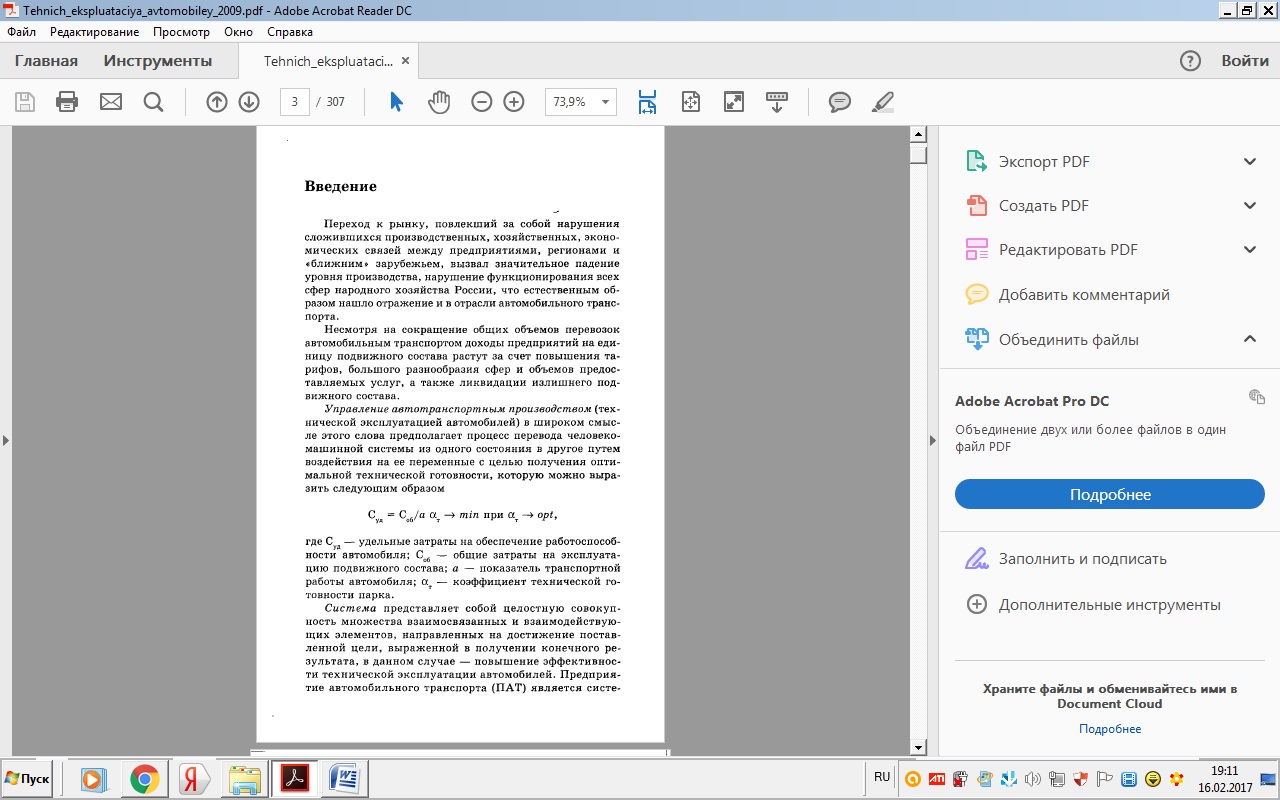 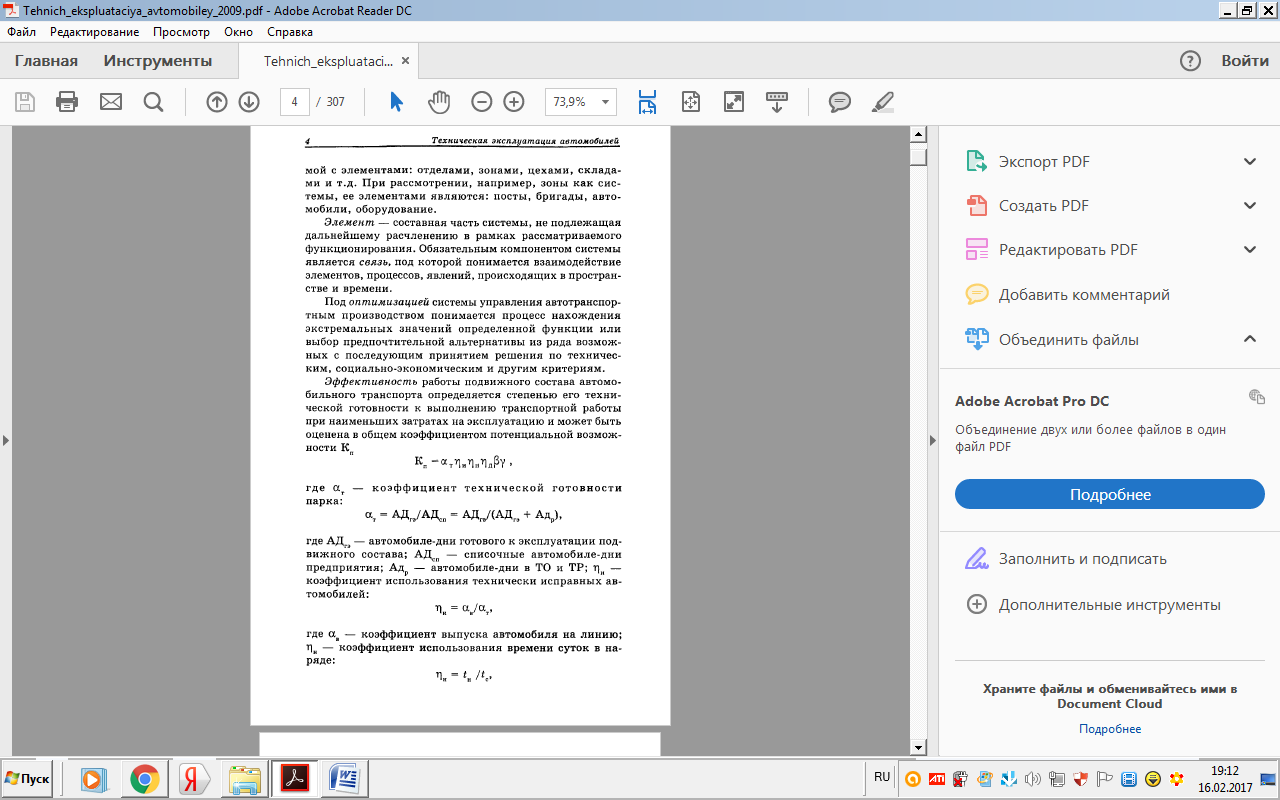 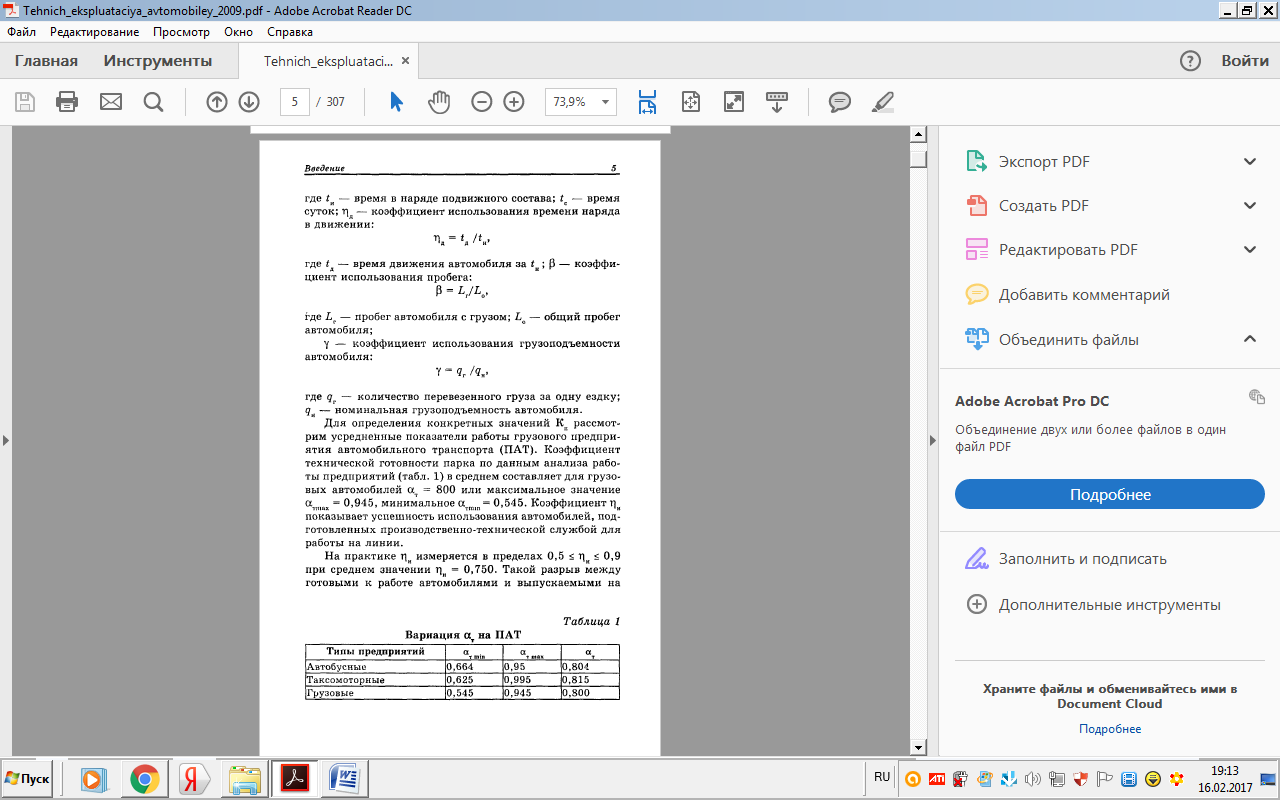 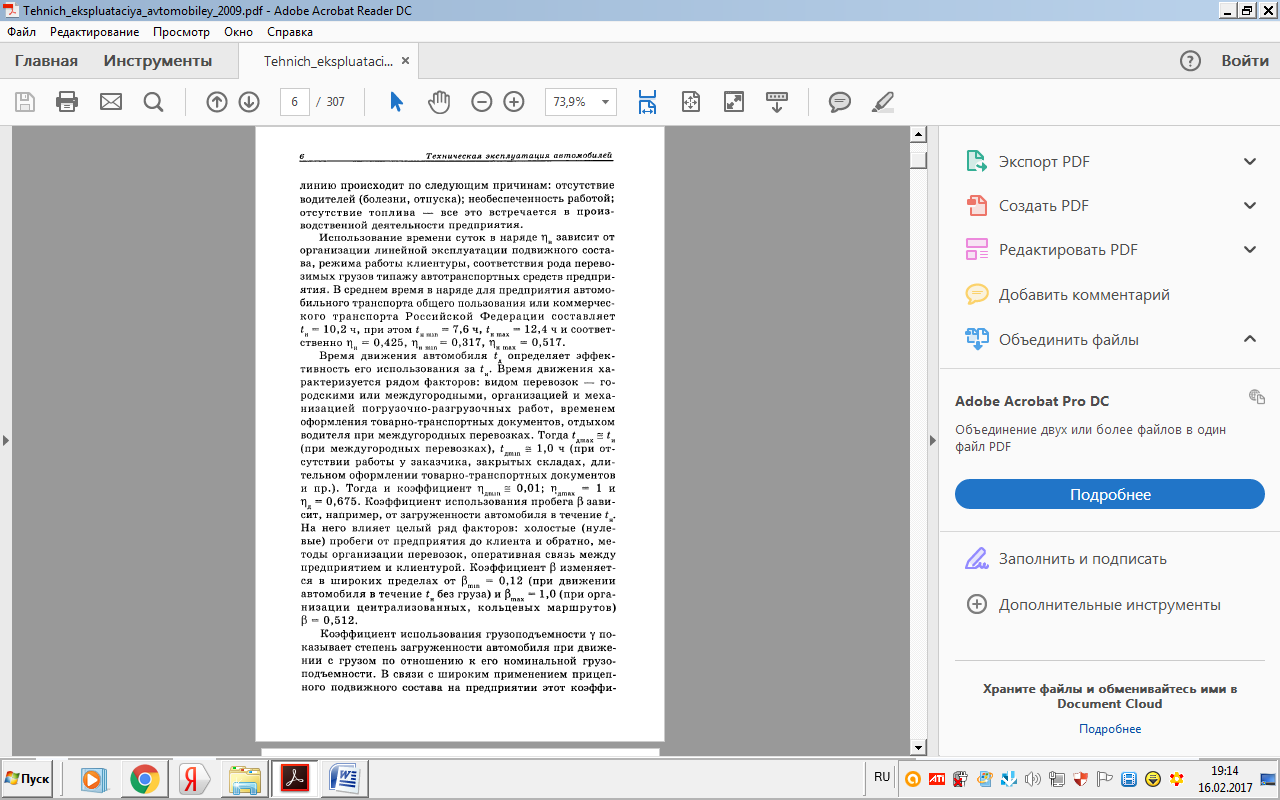 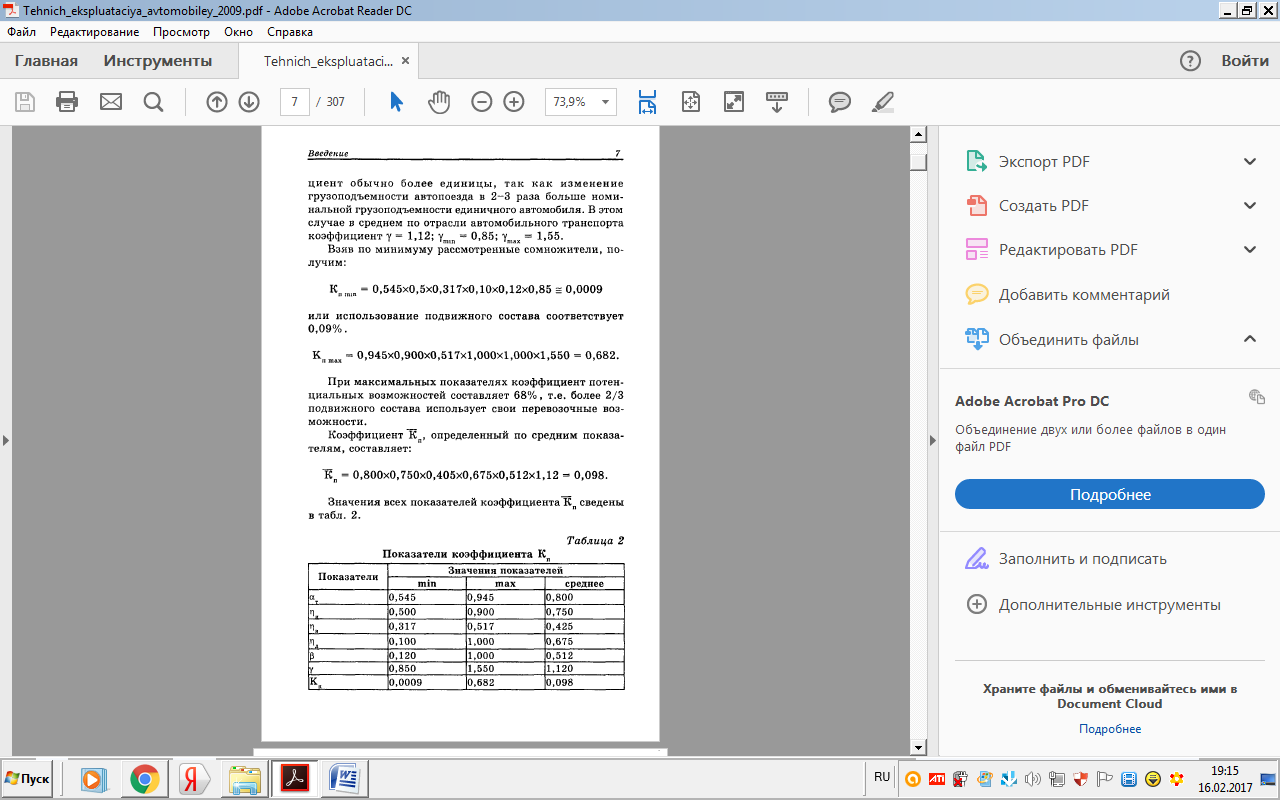 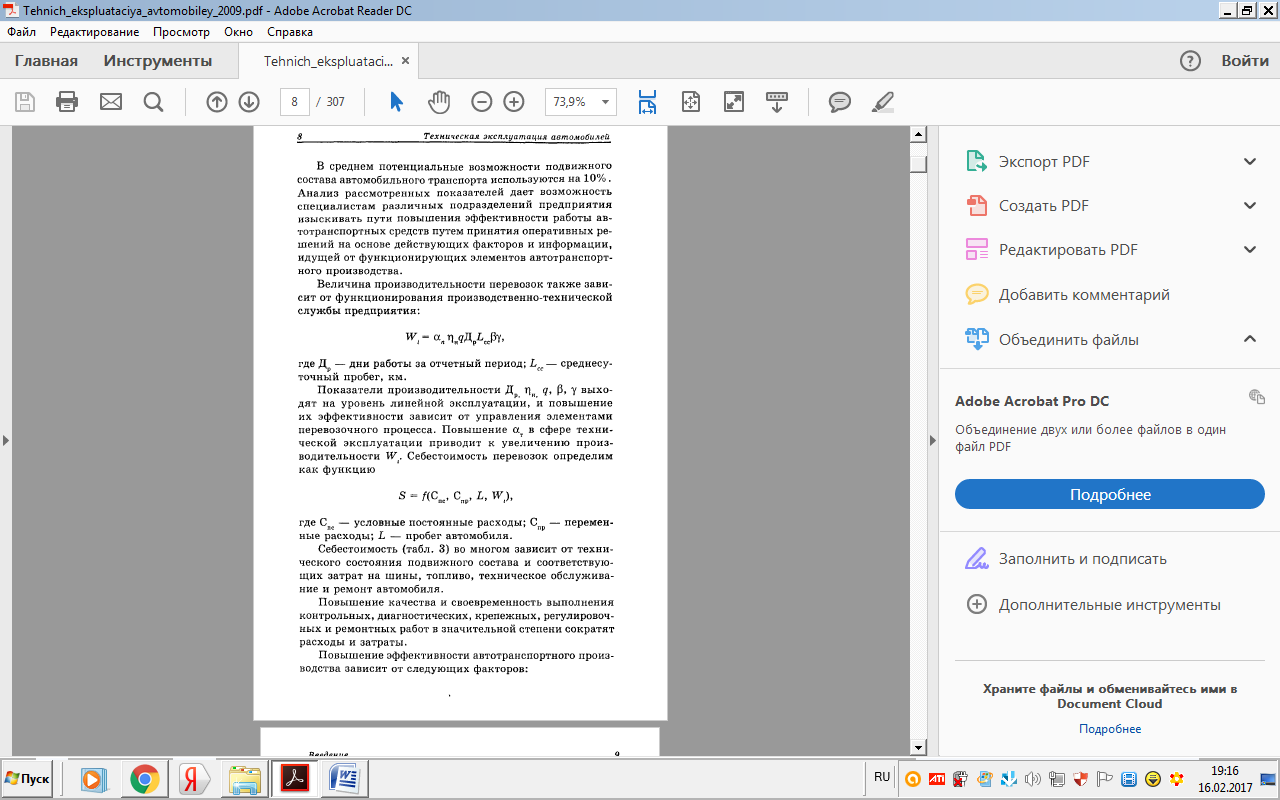 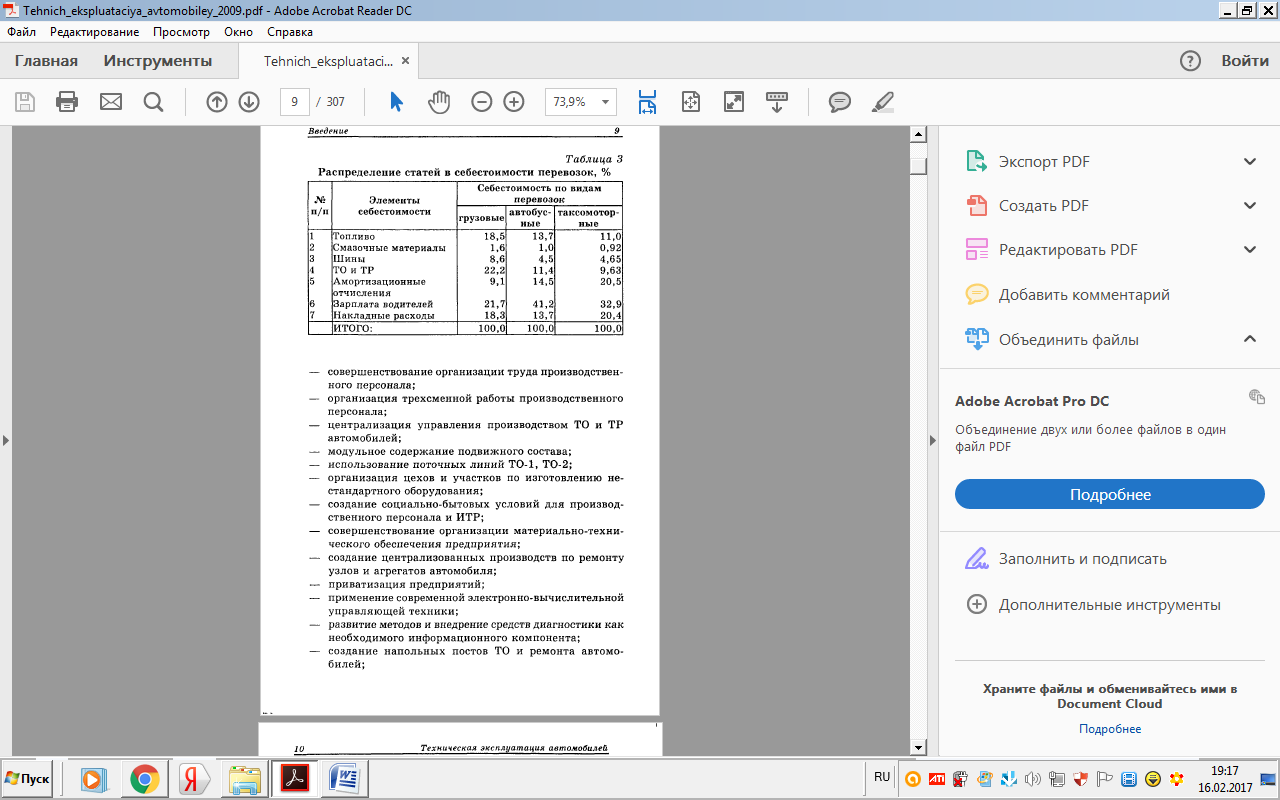 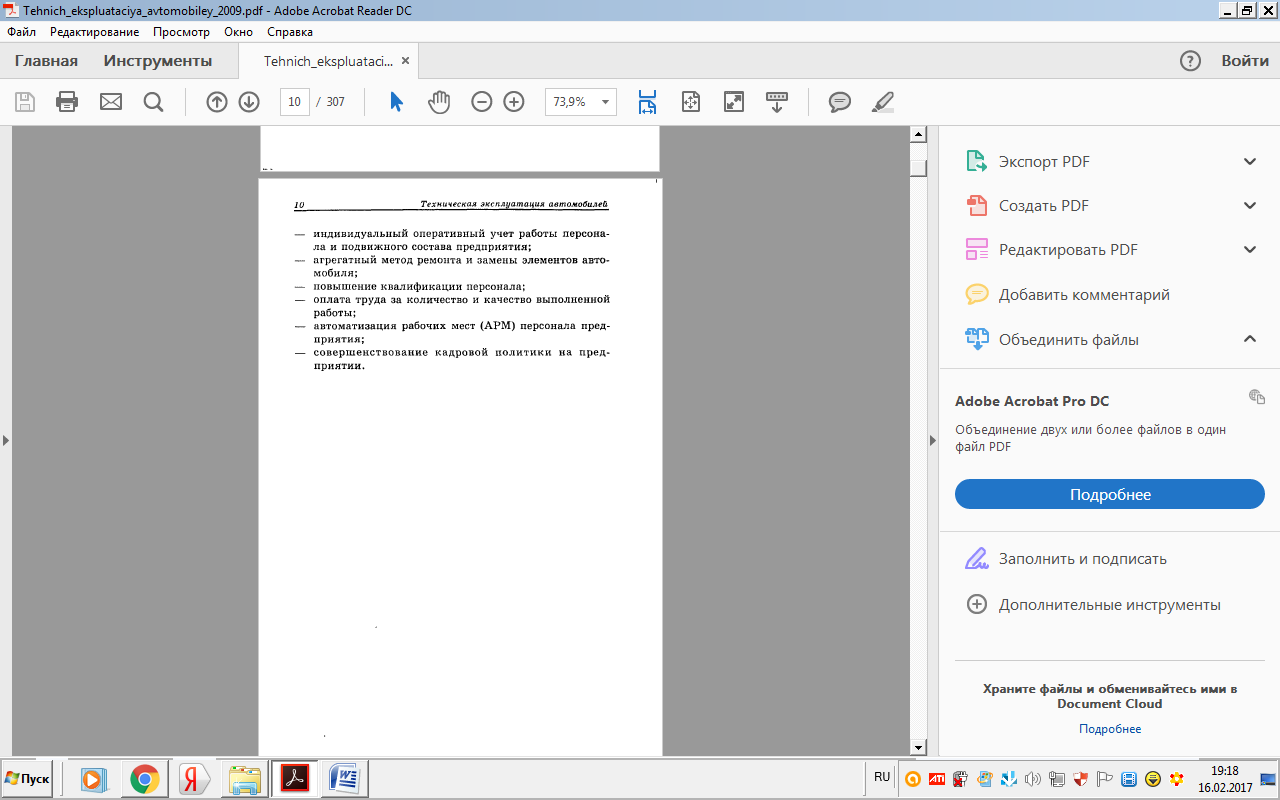 Лекция 2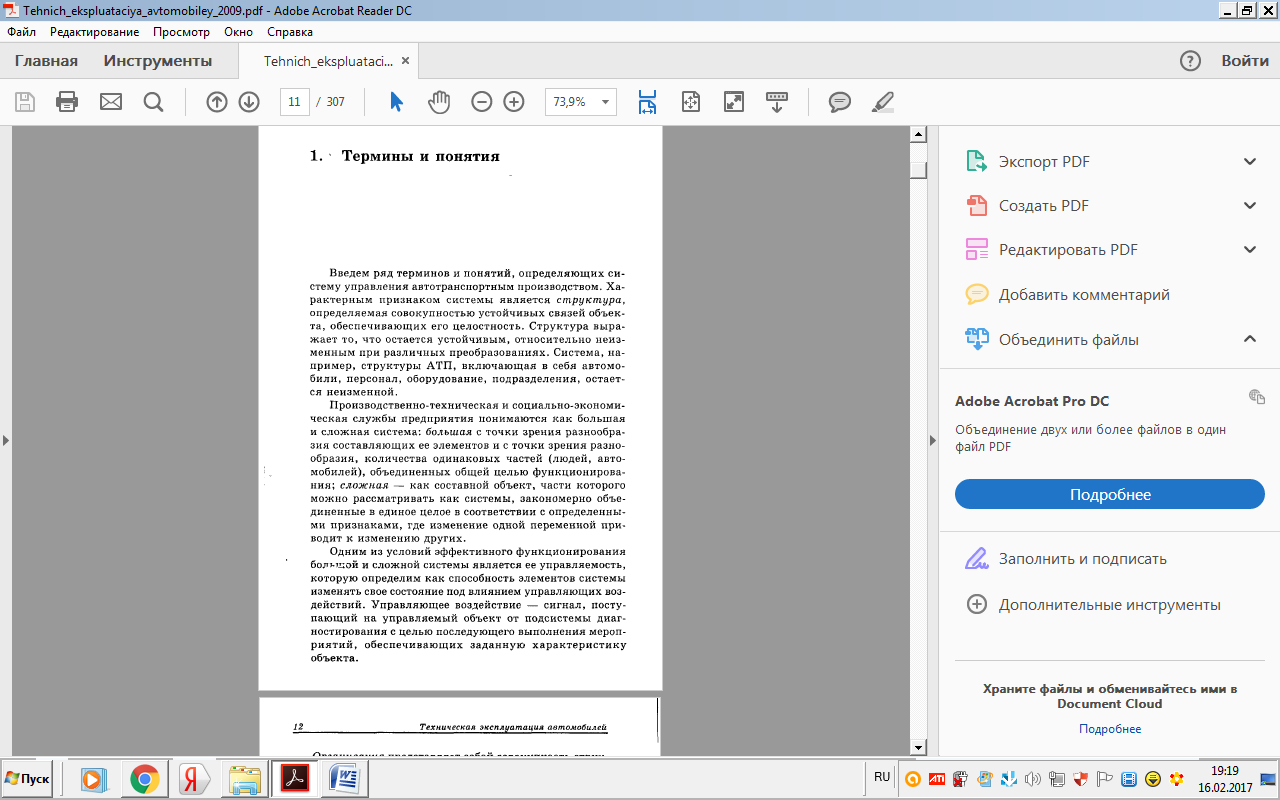 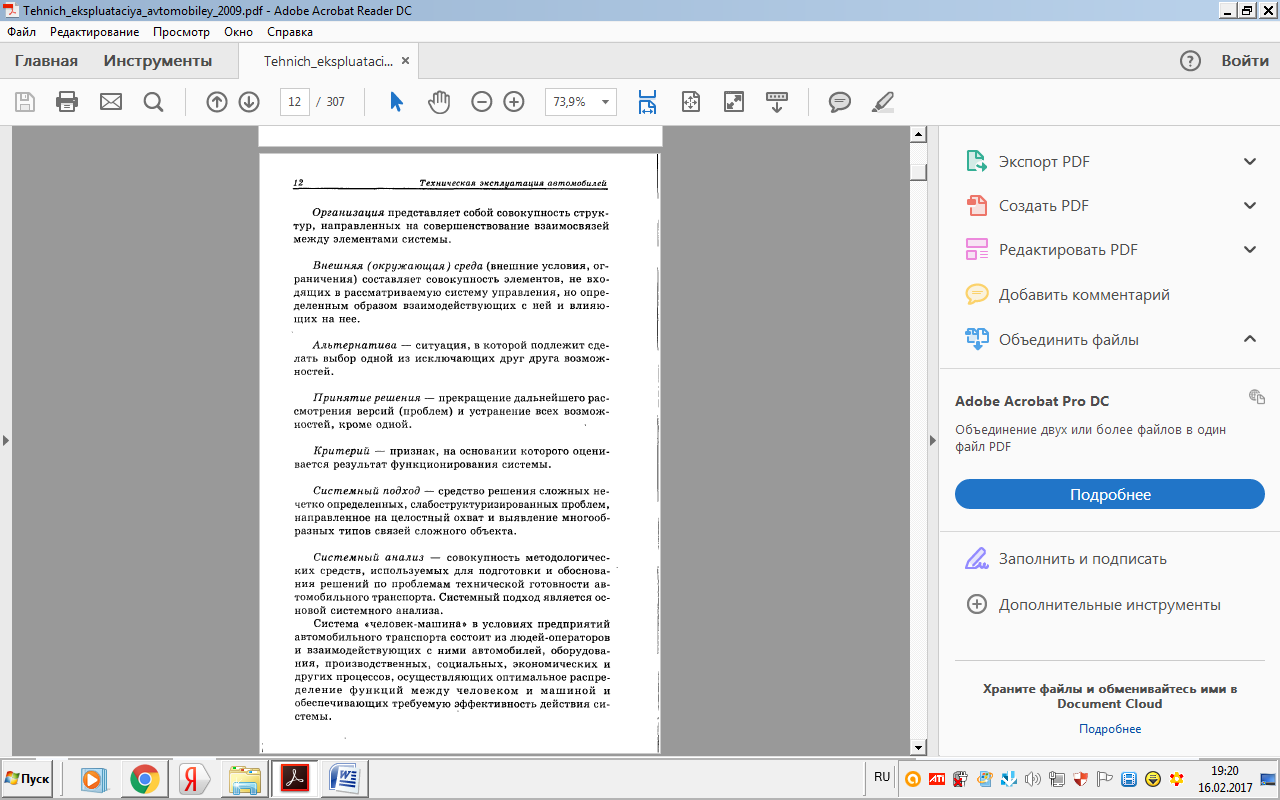 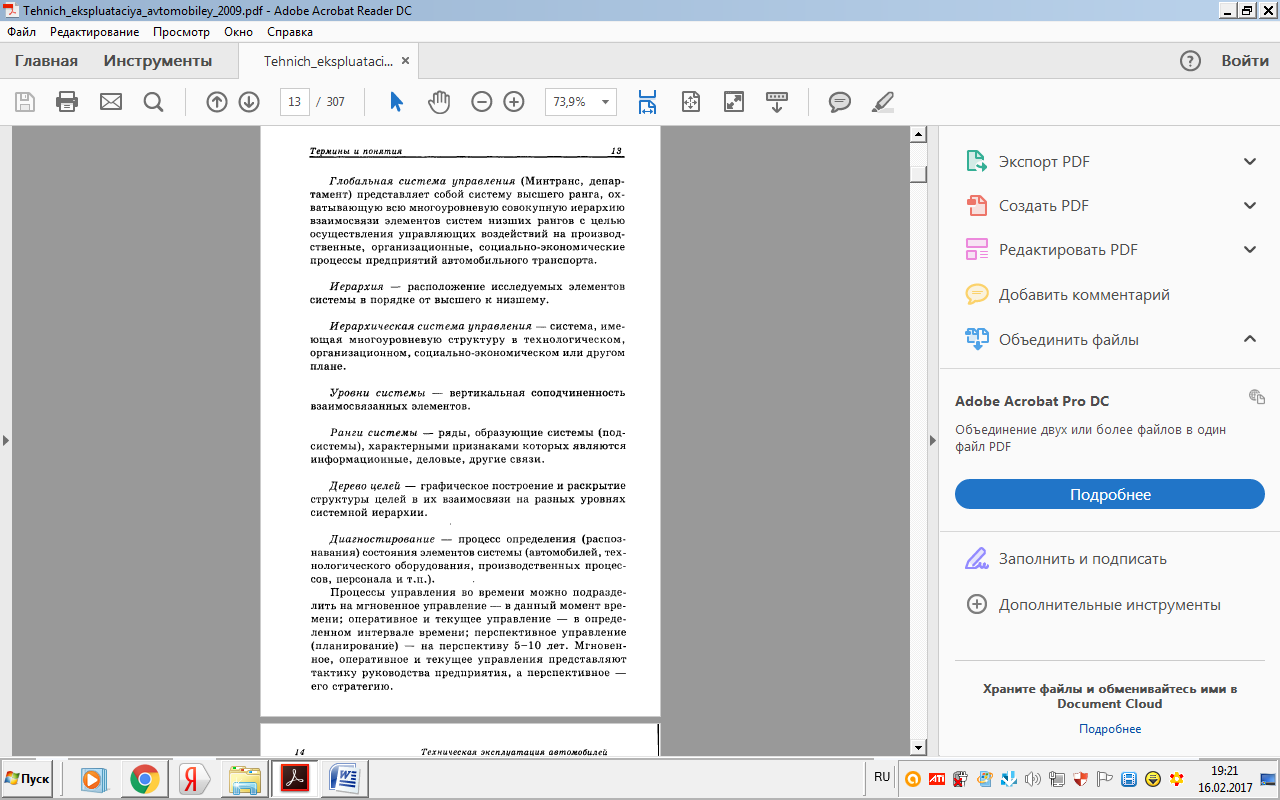 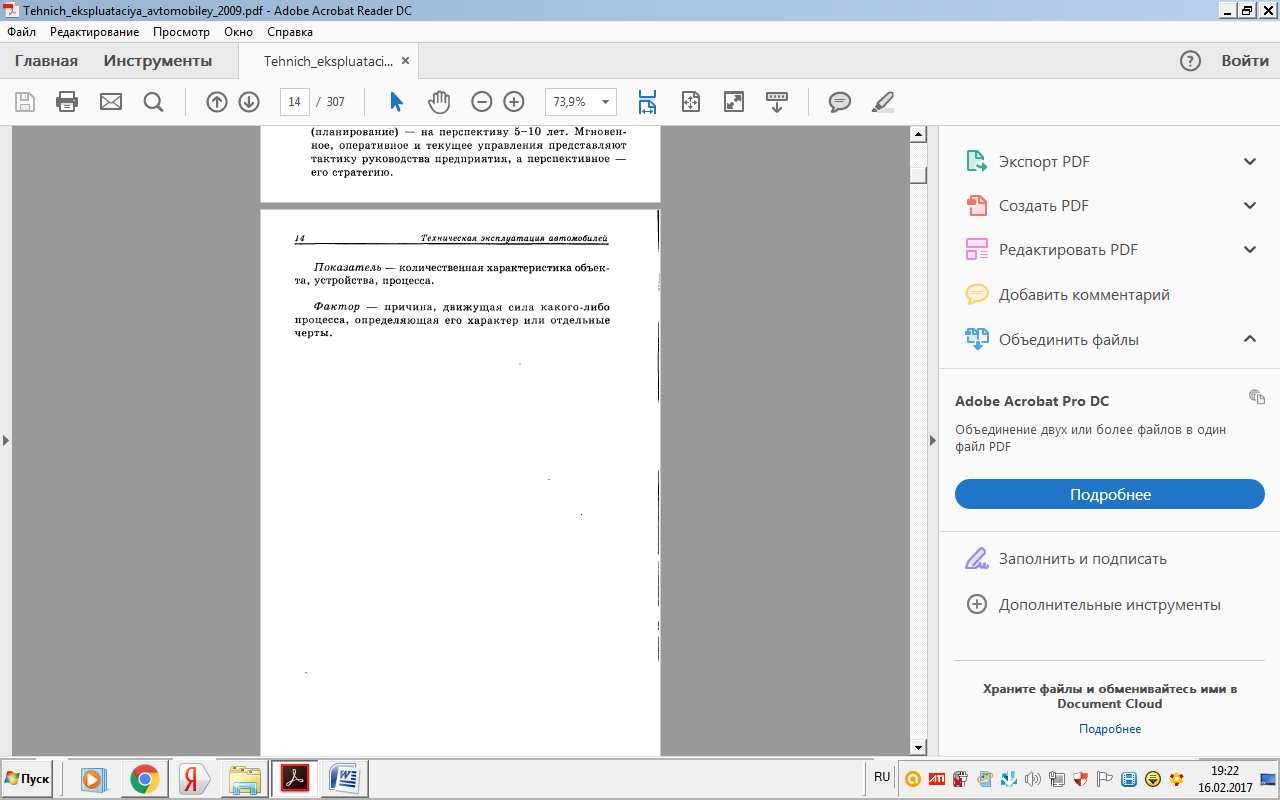 Лекция 3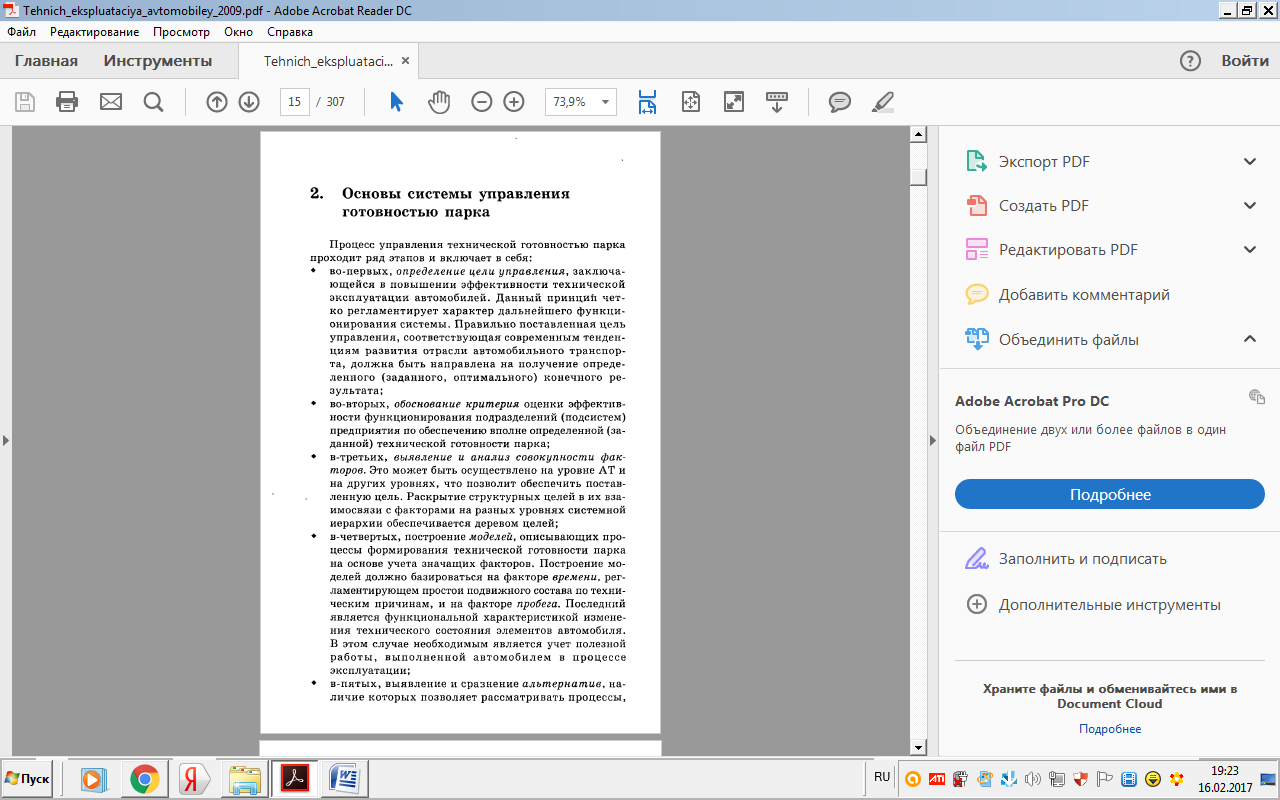 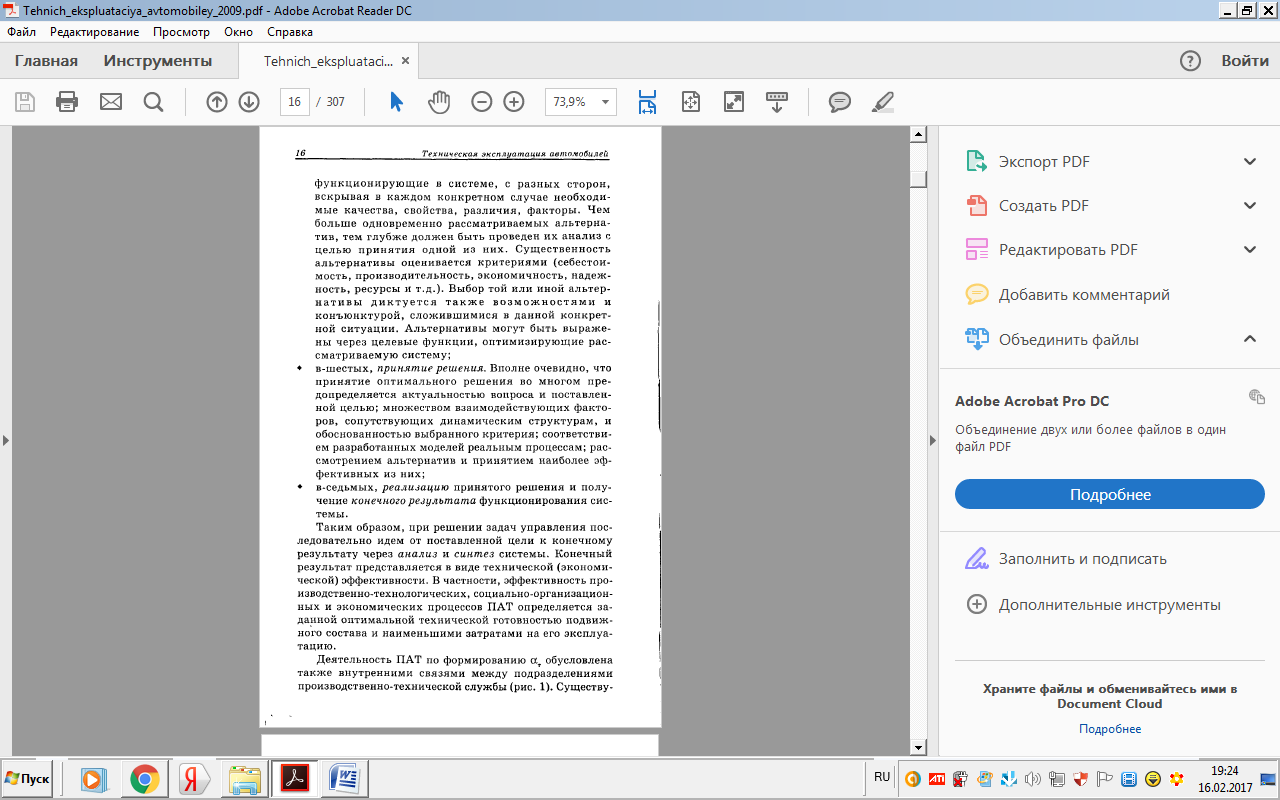 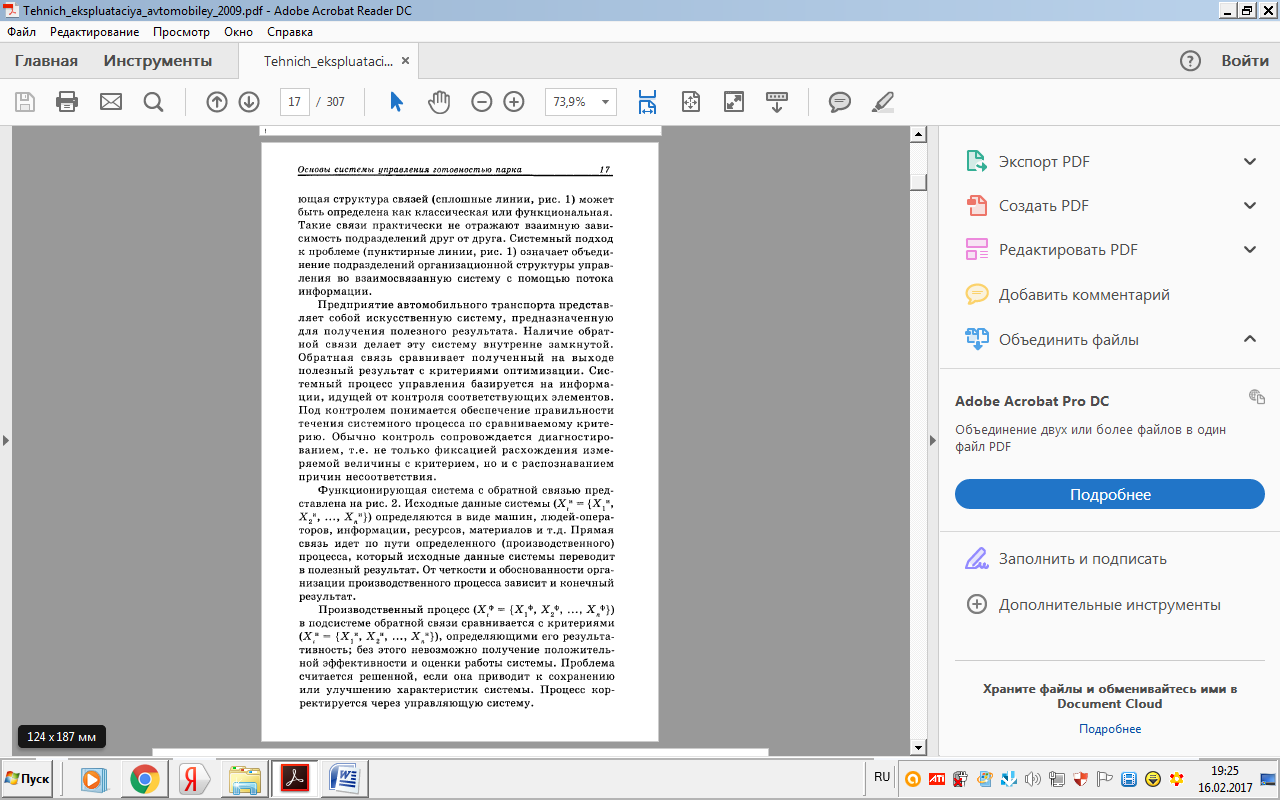 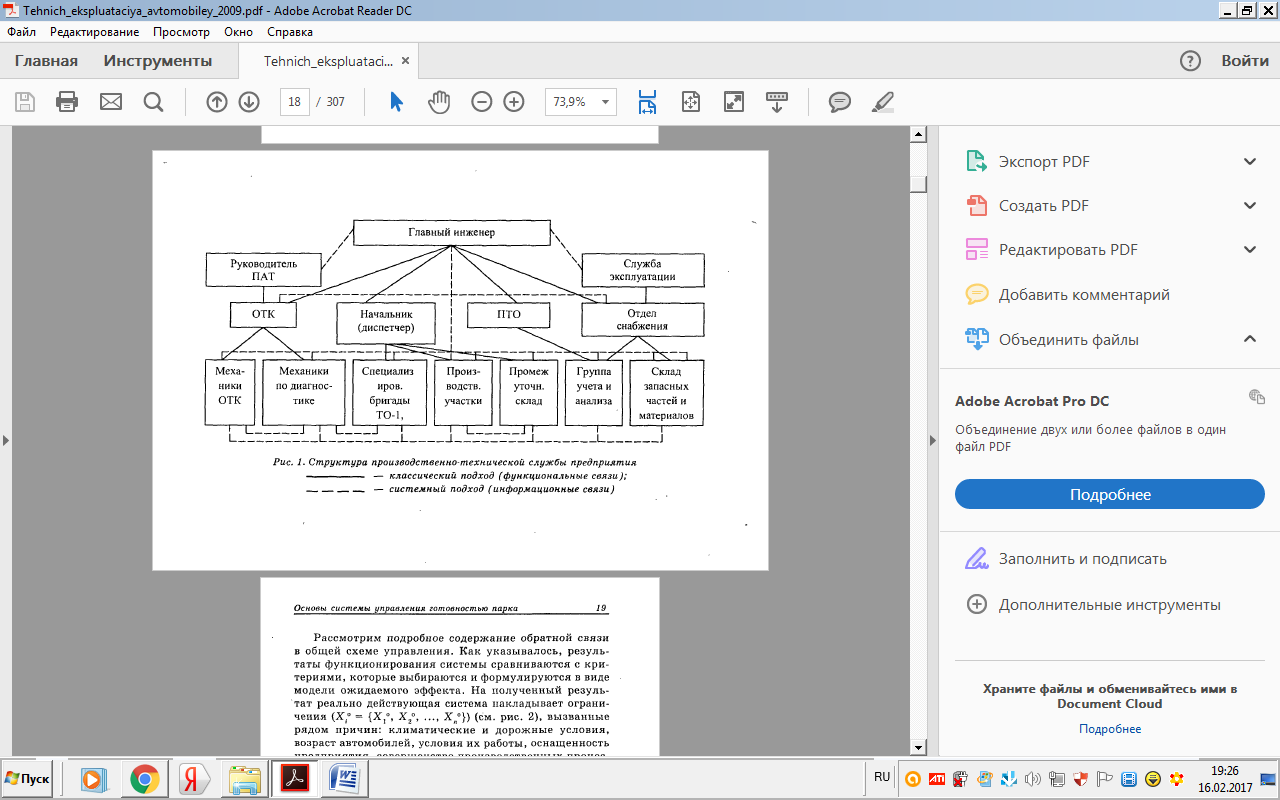 Лекция 4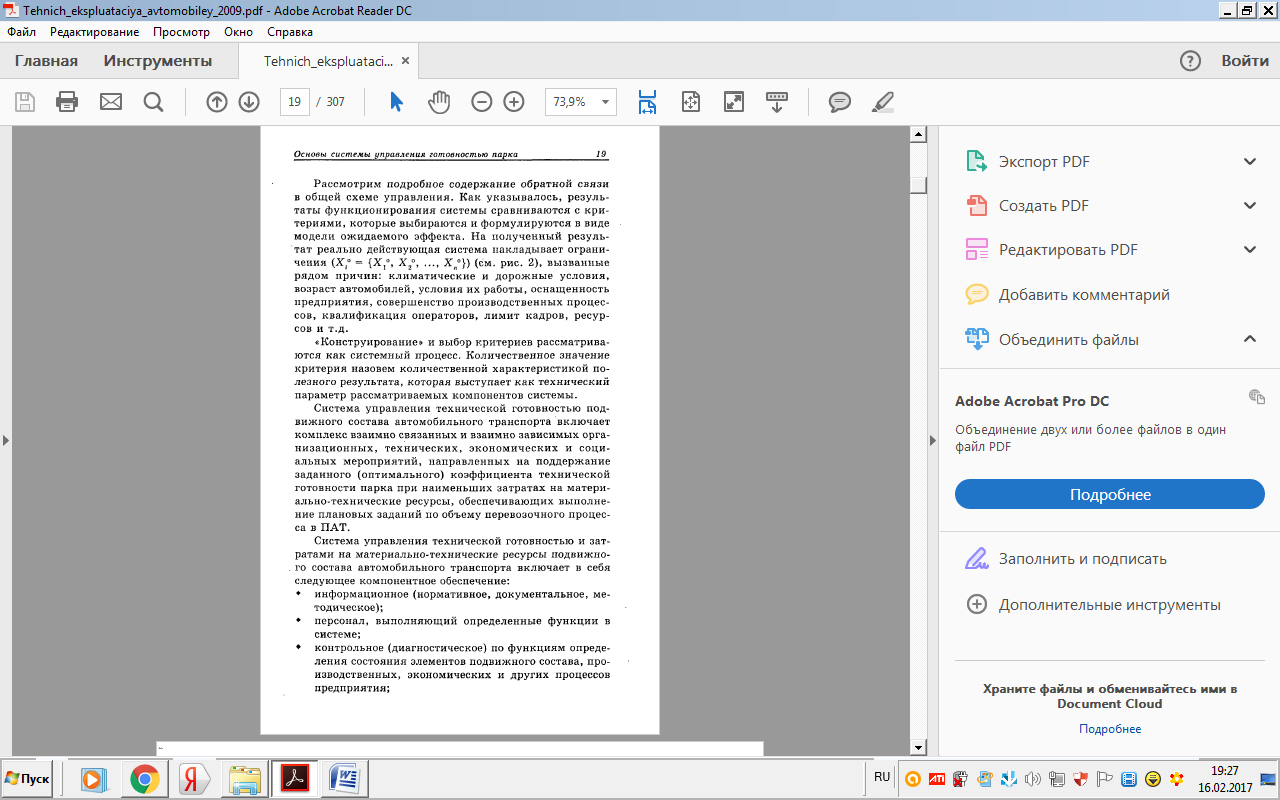 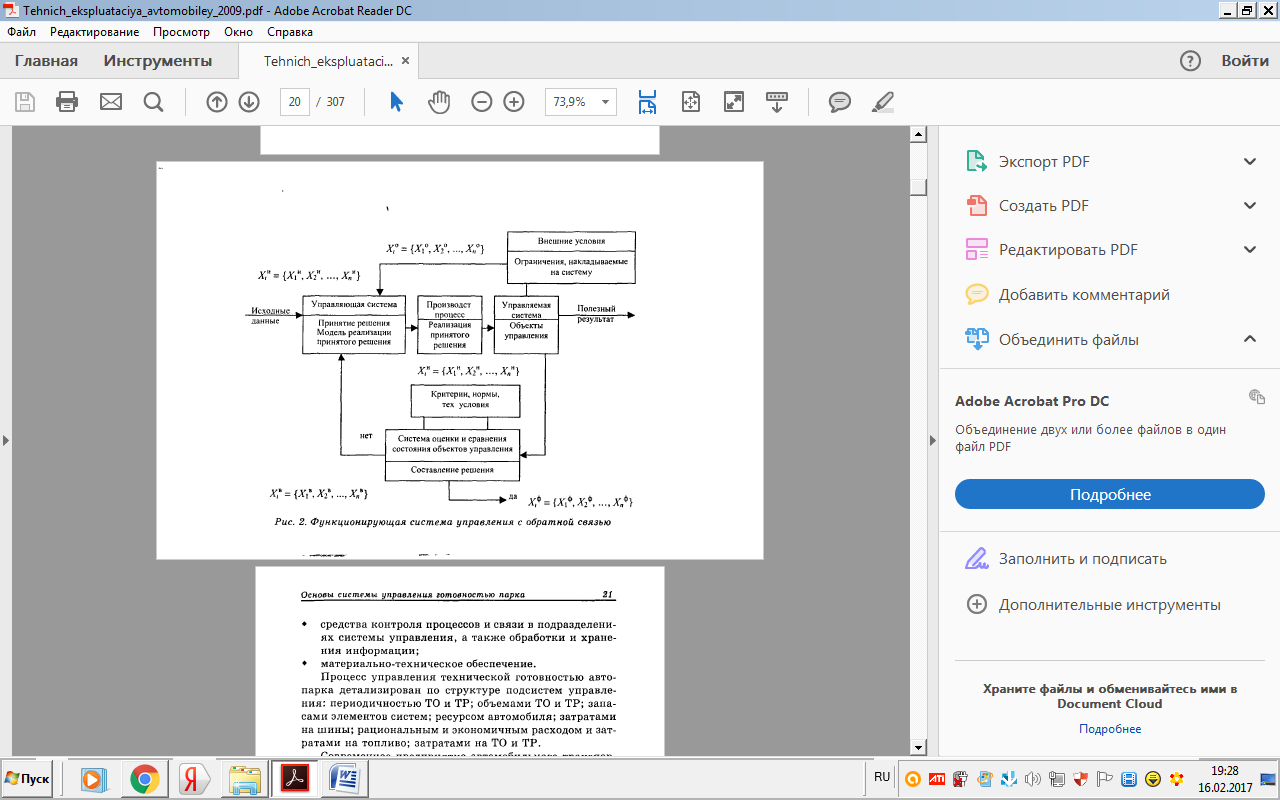 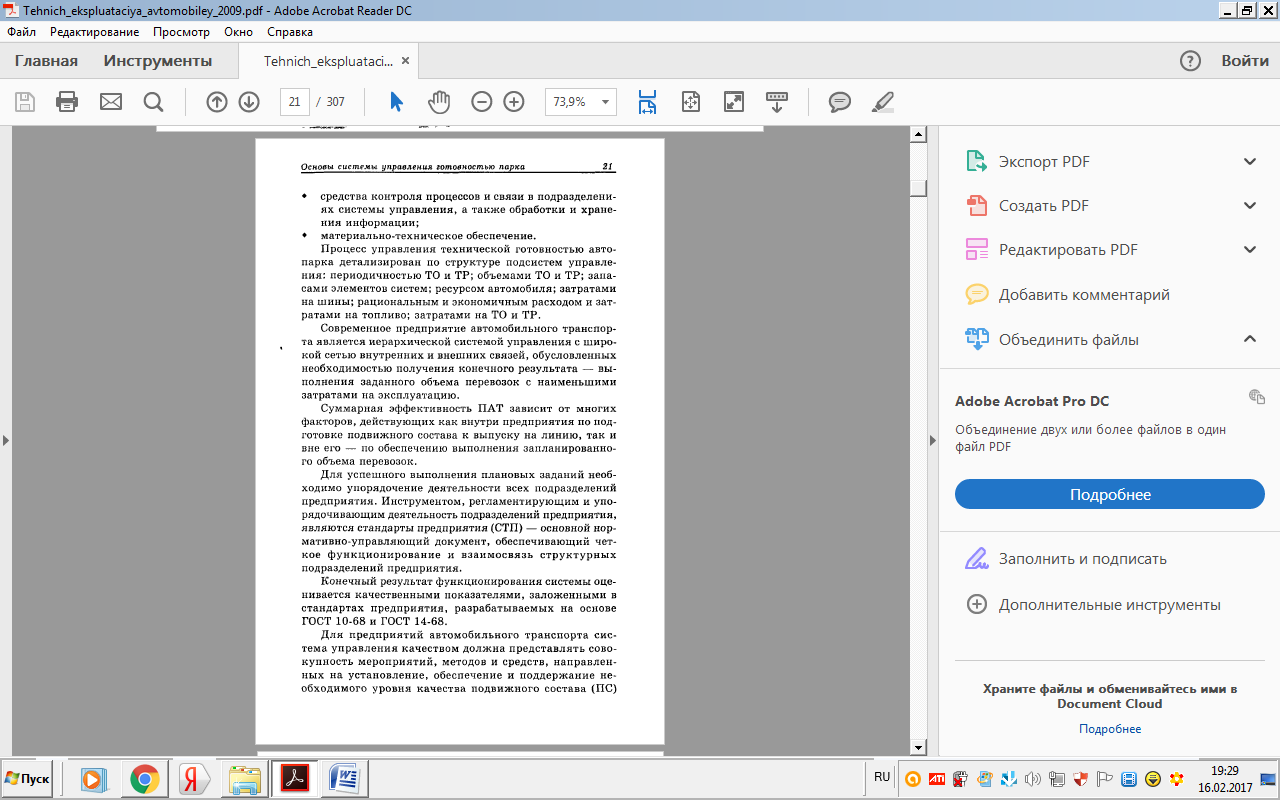 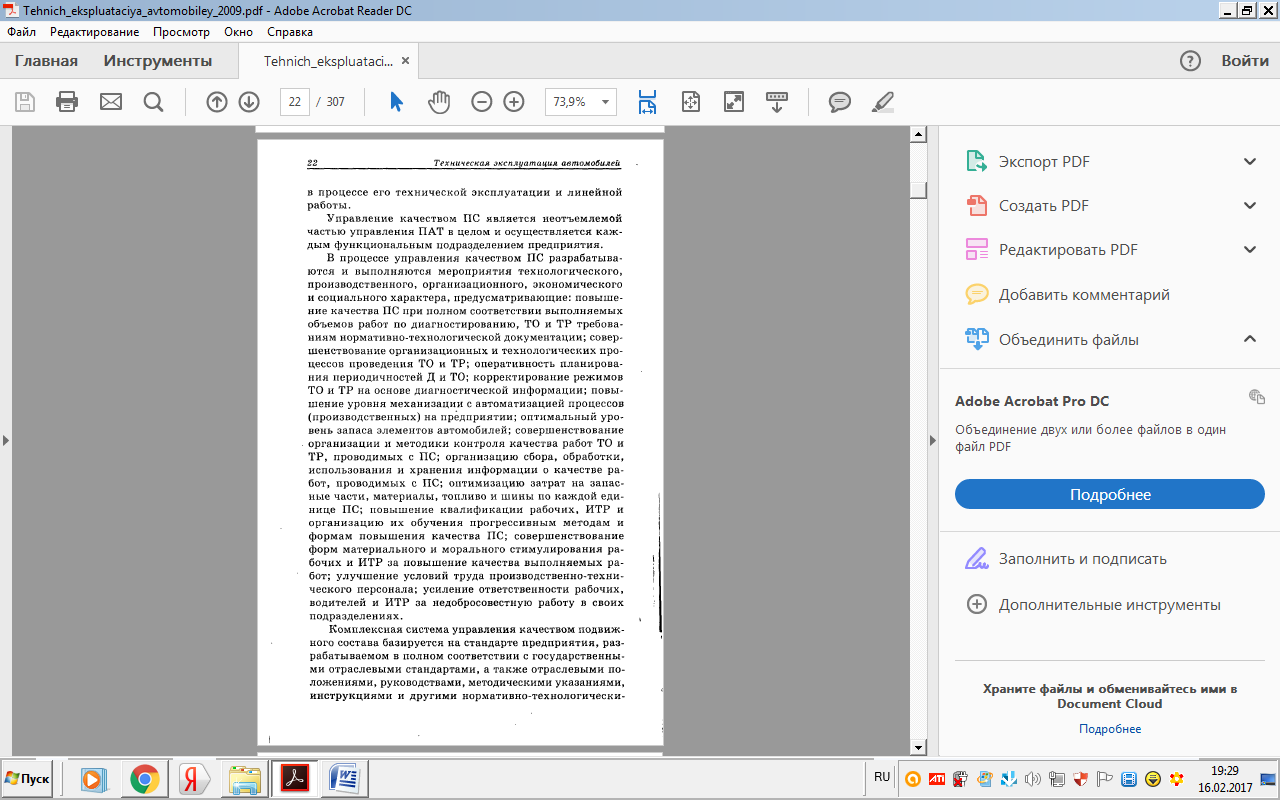 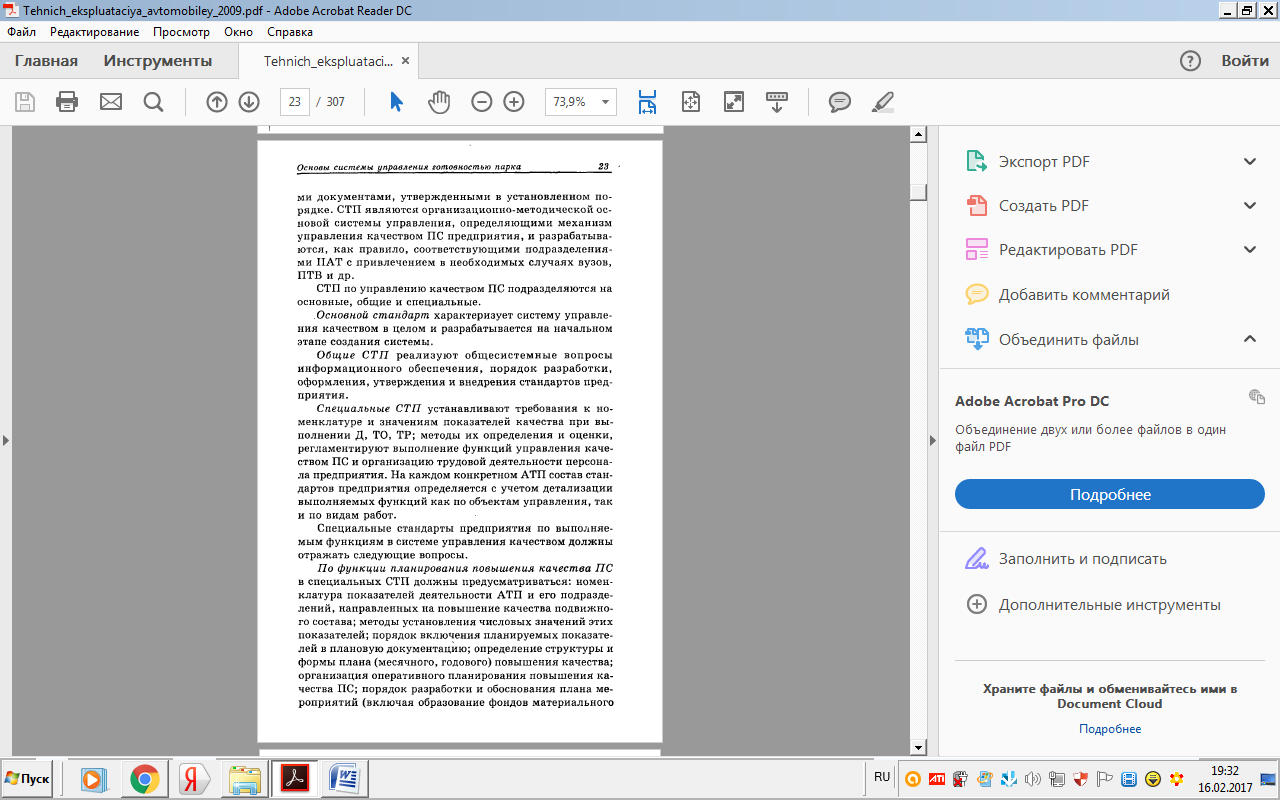 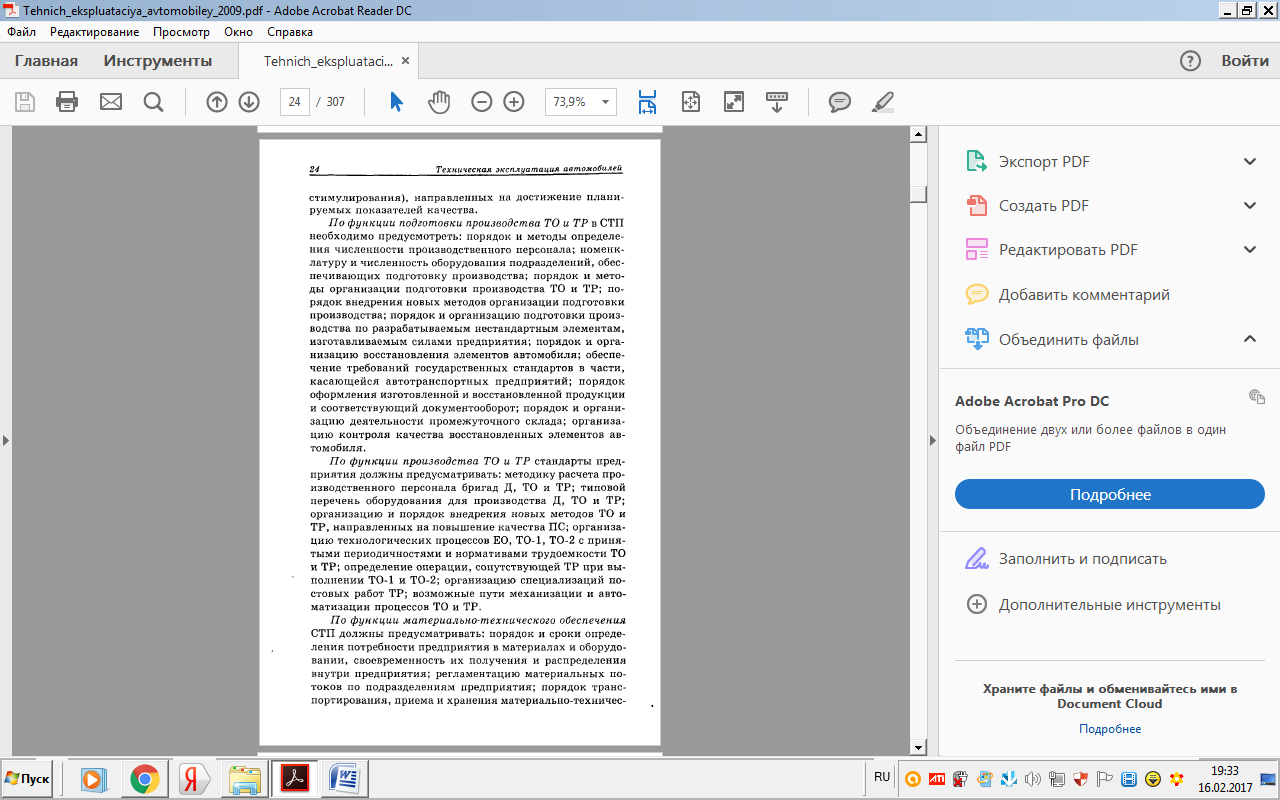 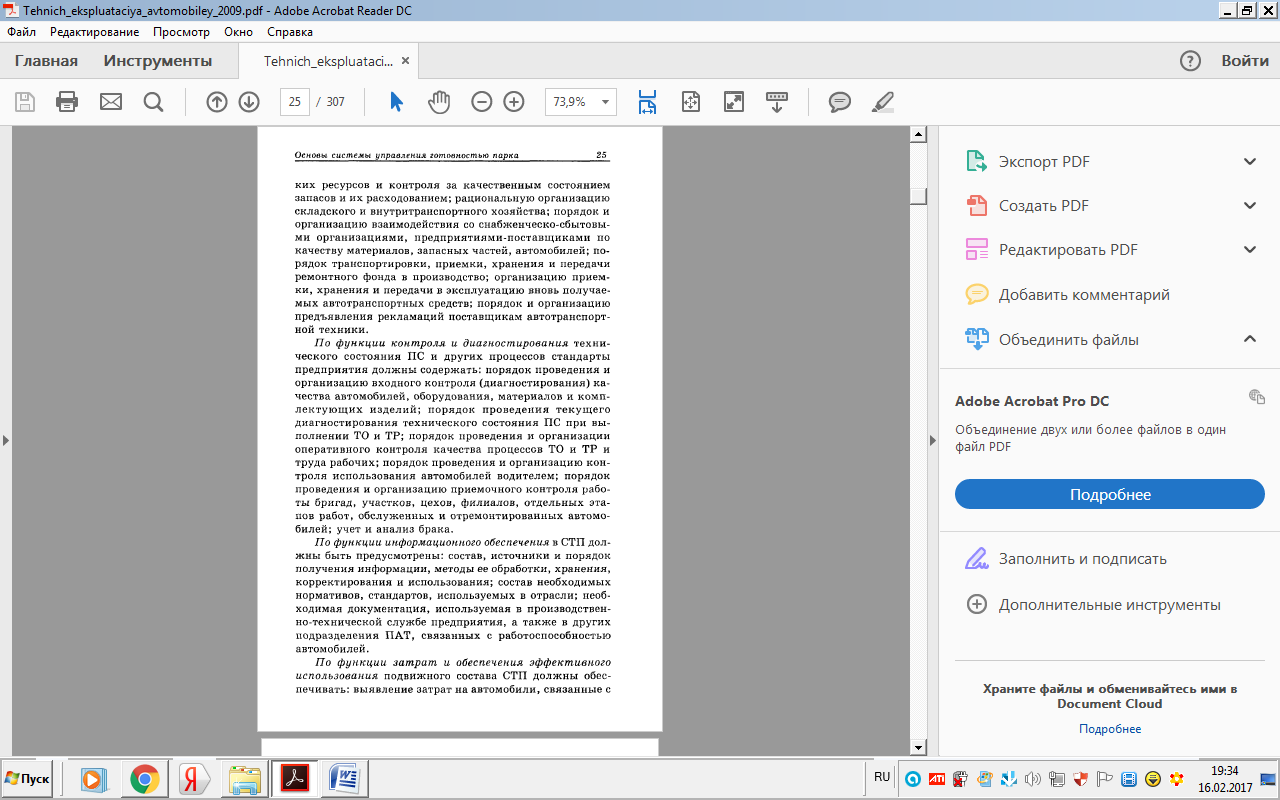 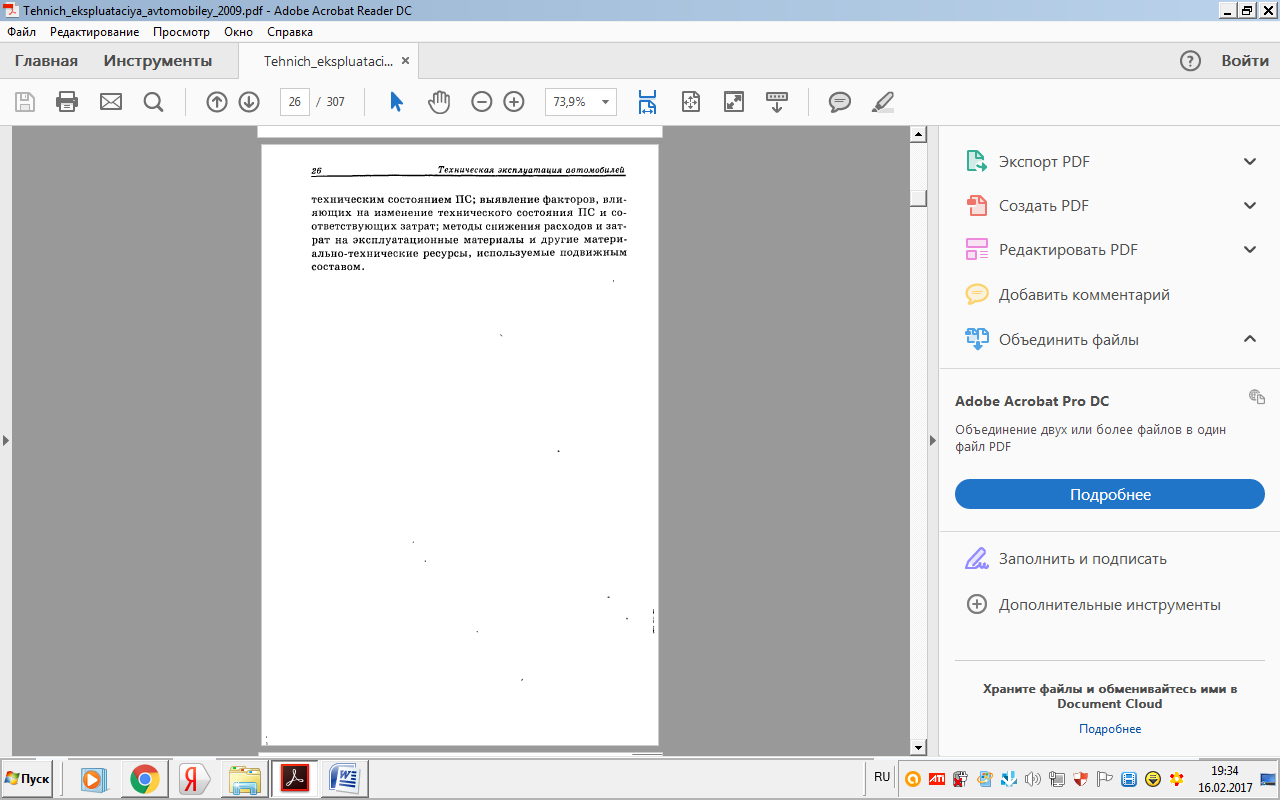 Лекция 6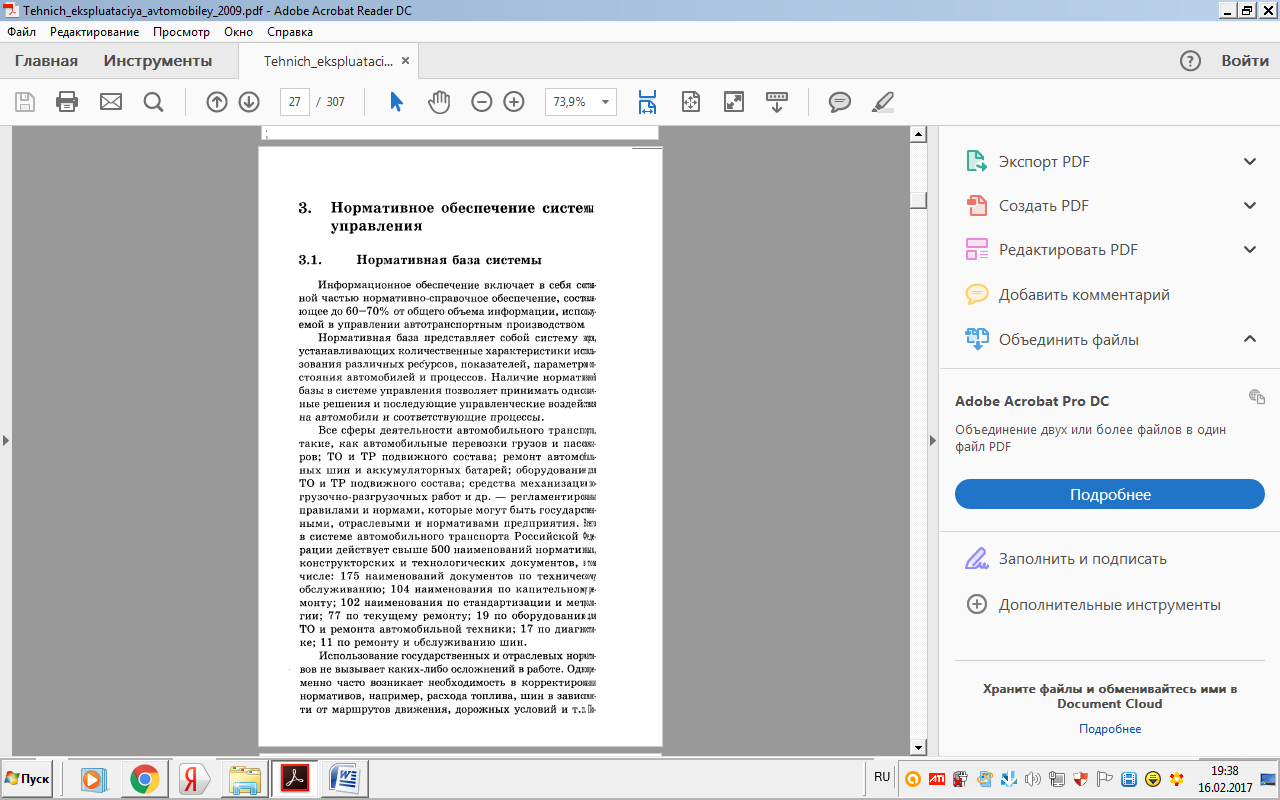 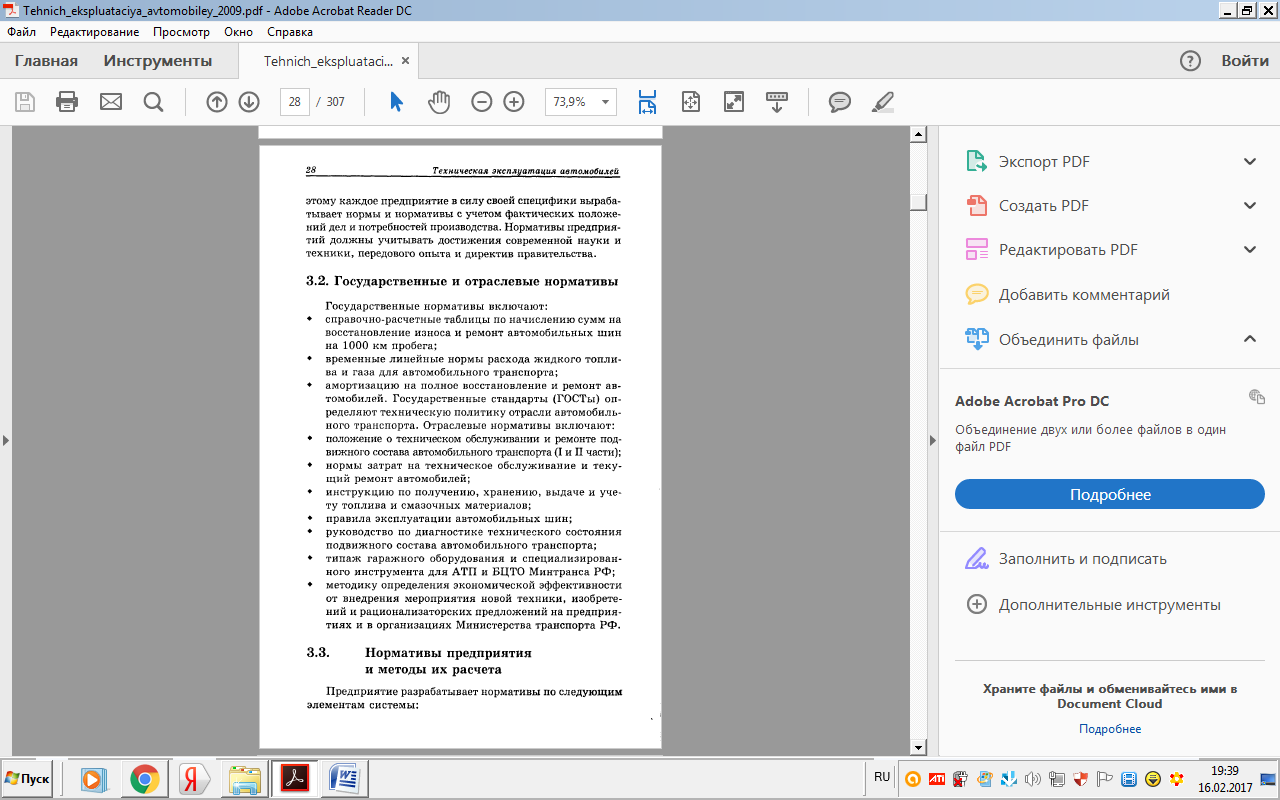 Лекция 7Лекция 8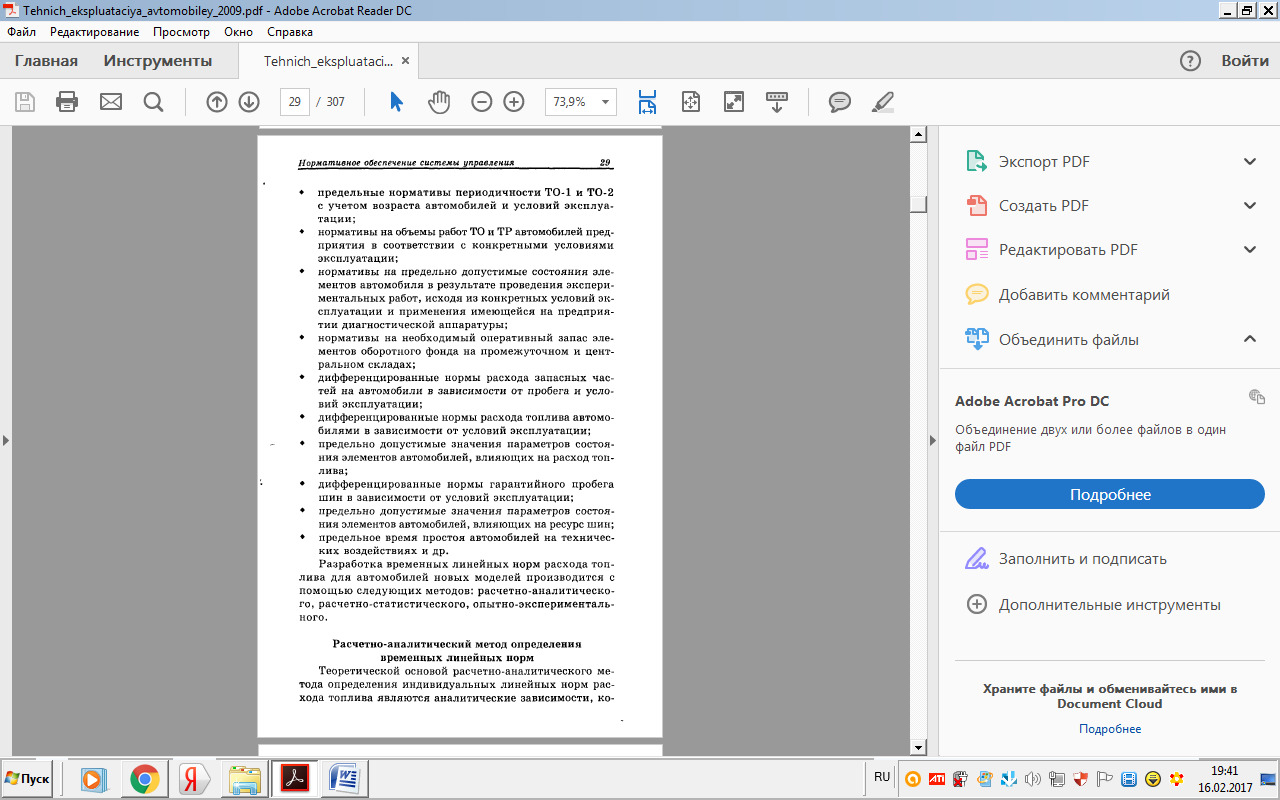 Лекция 9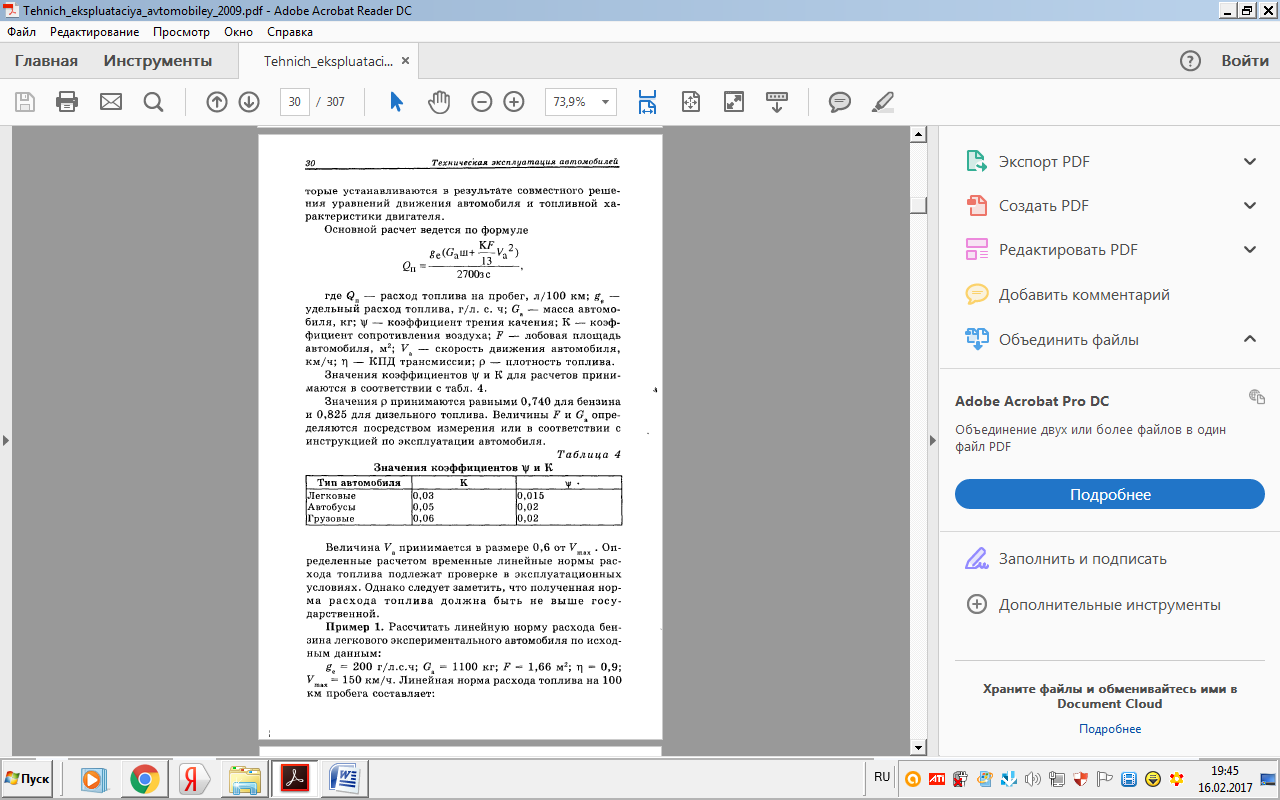 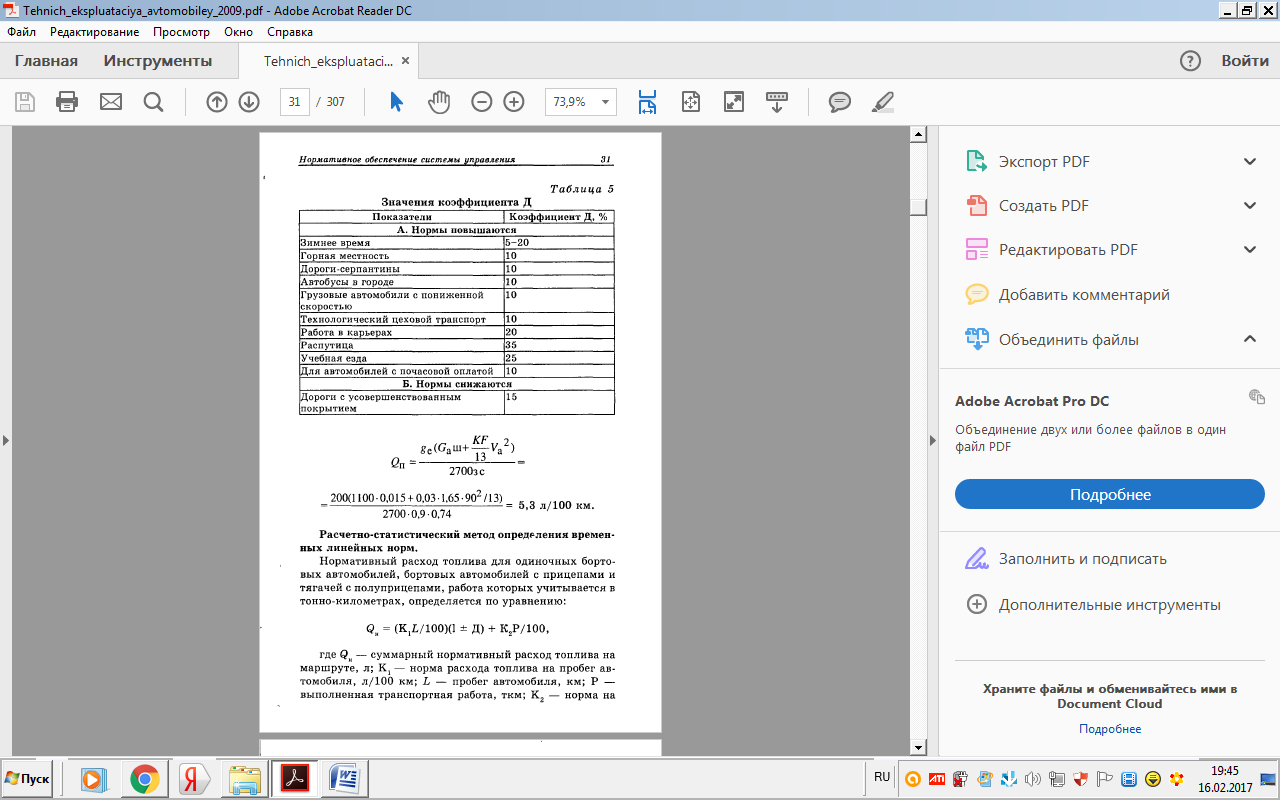 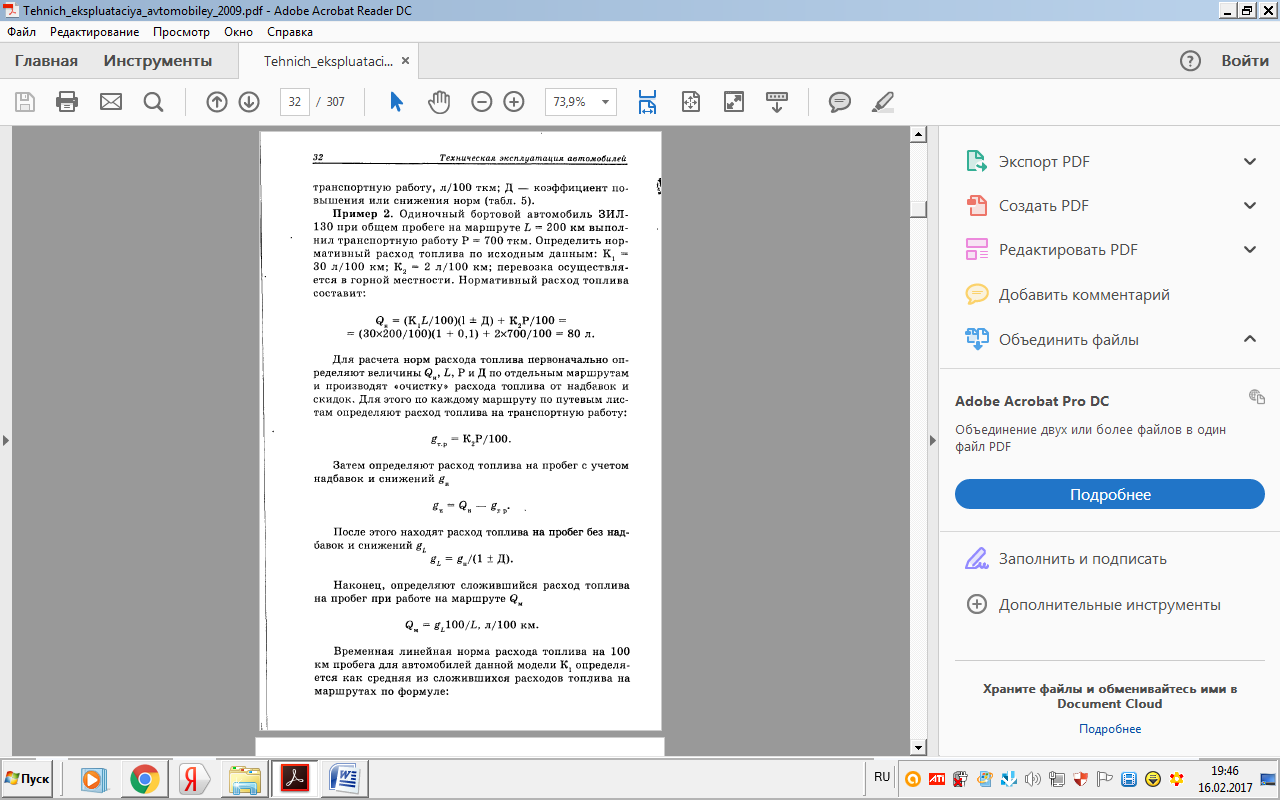 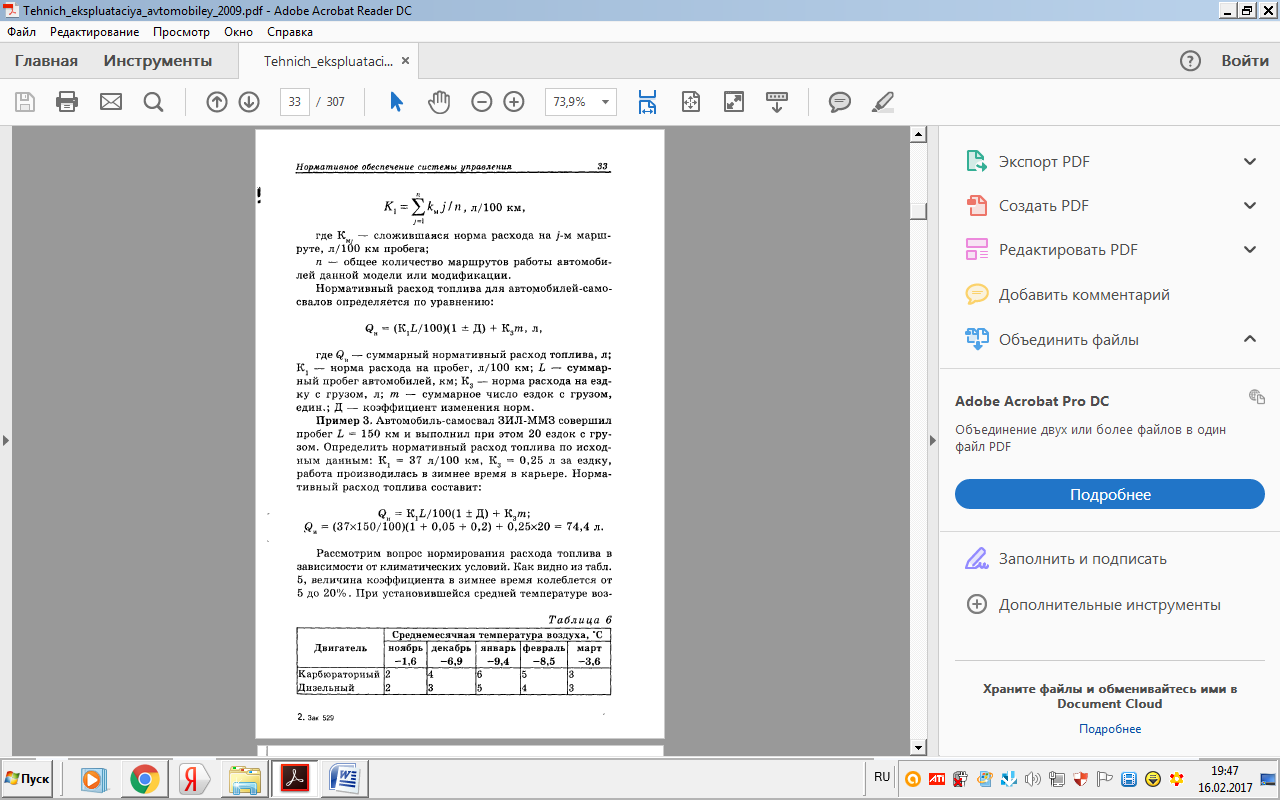 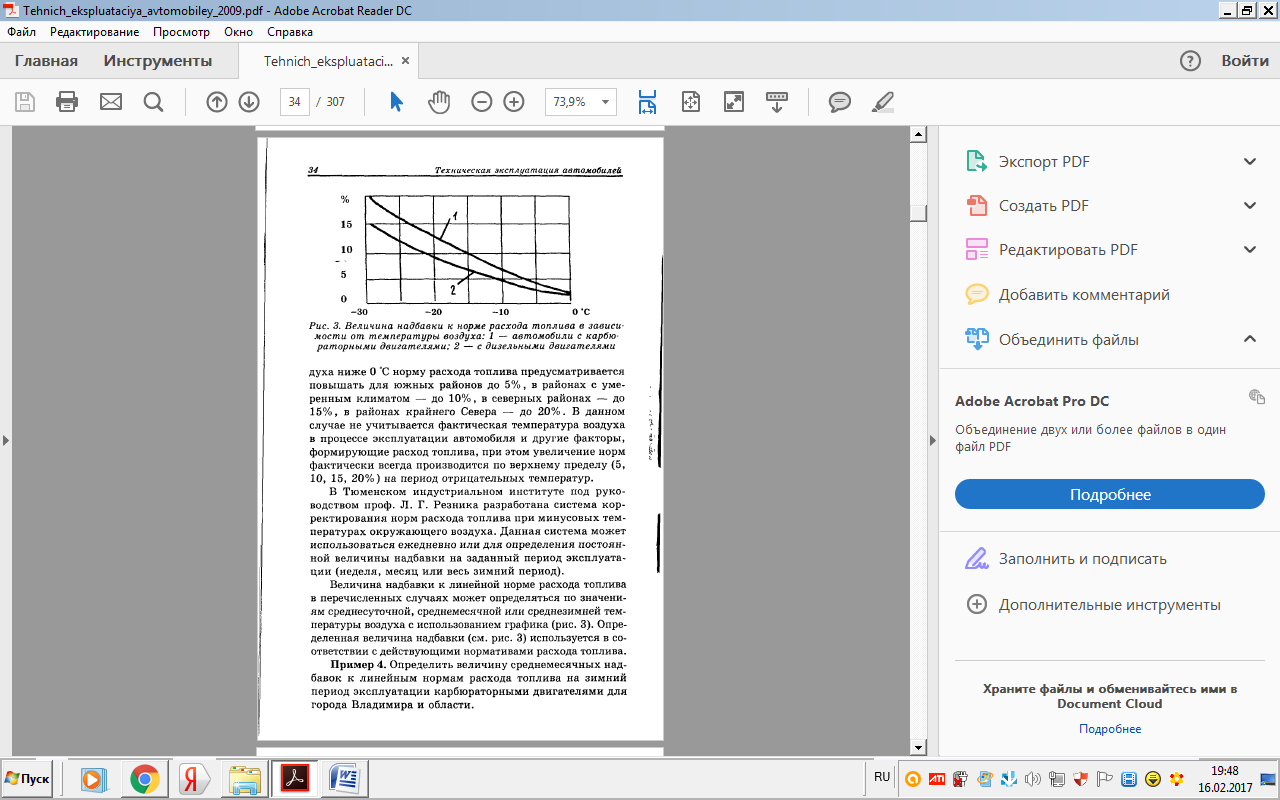 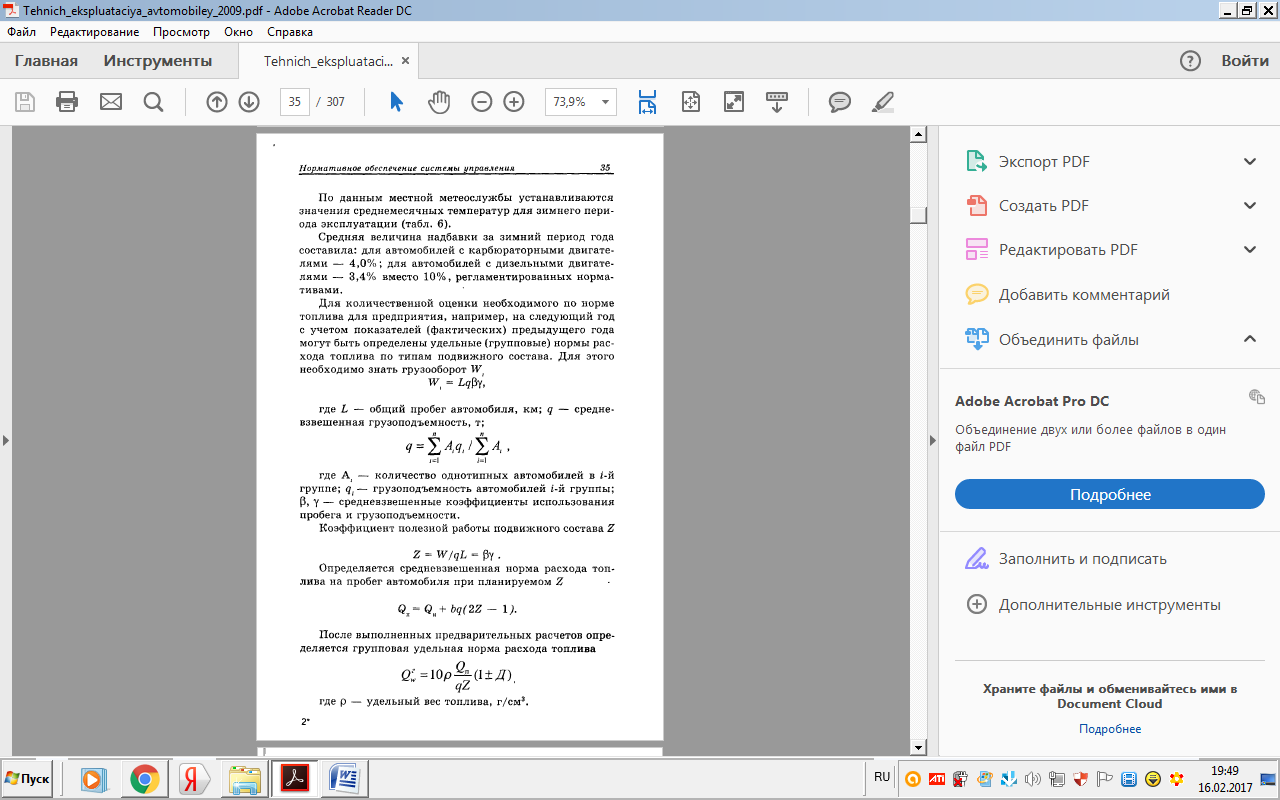 Лекция 10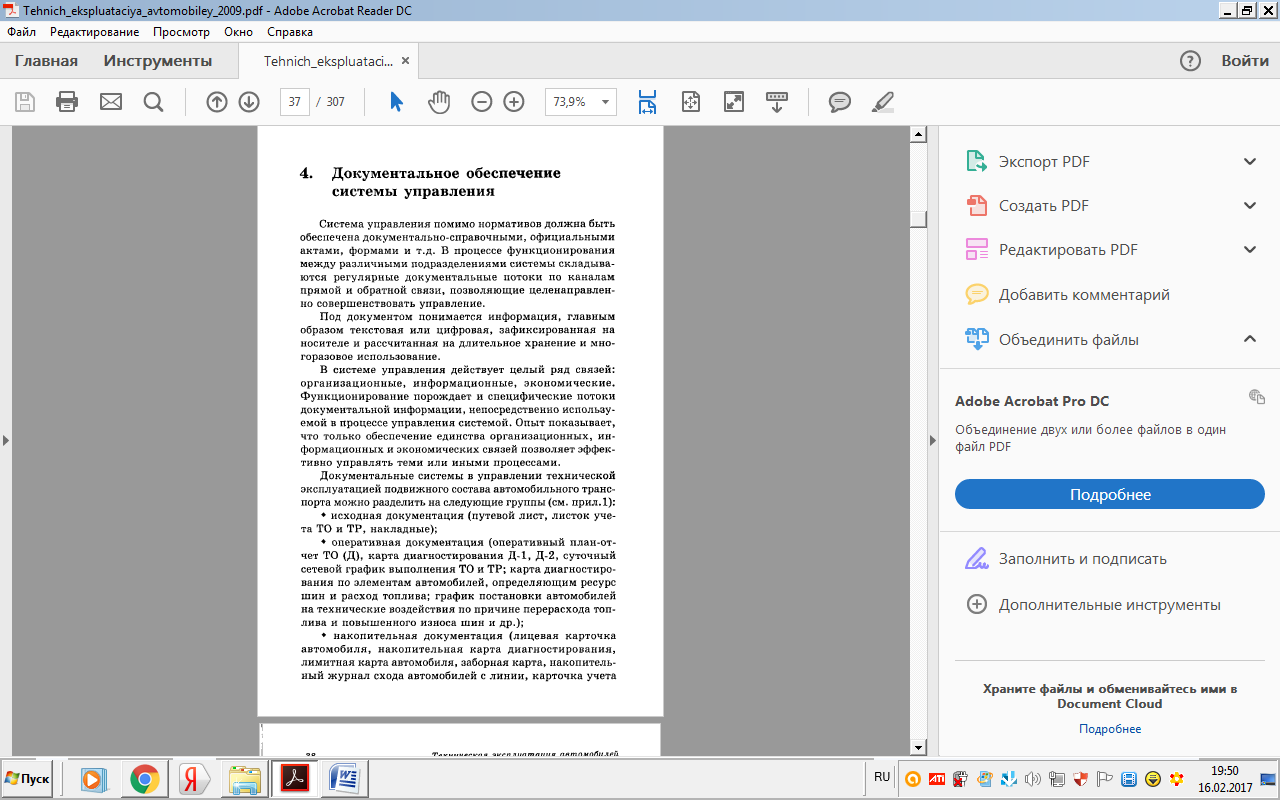 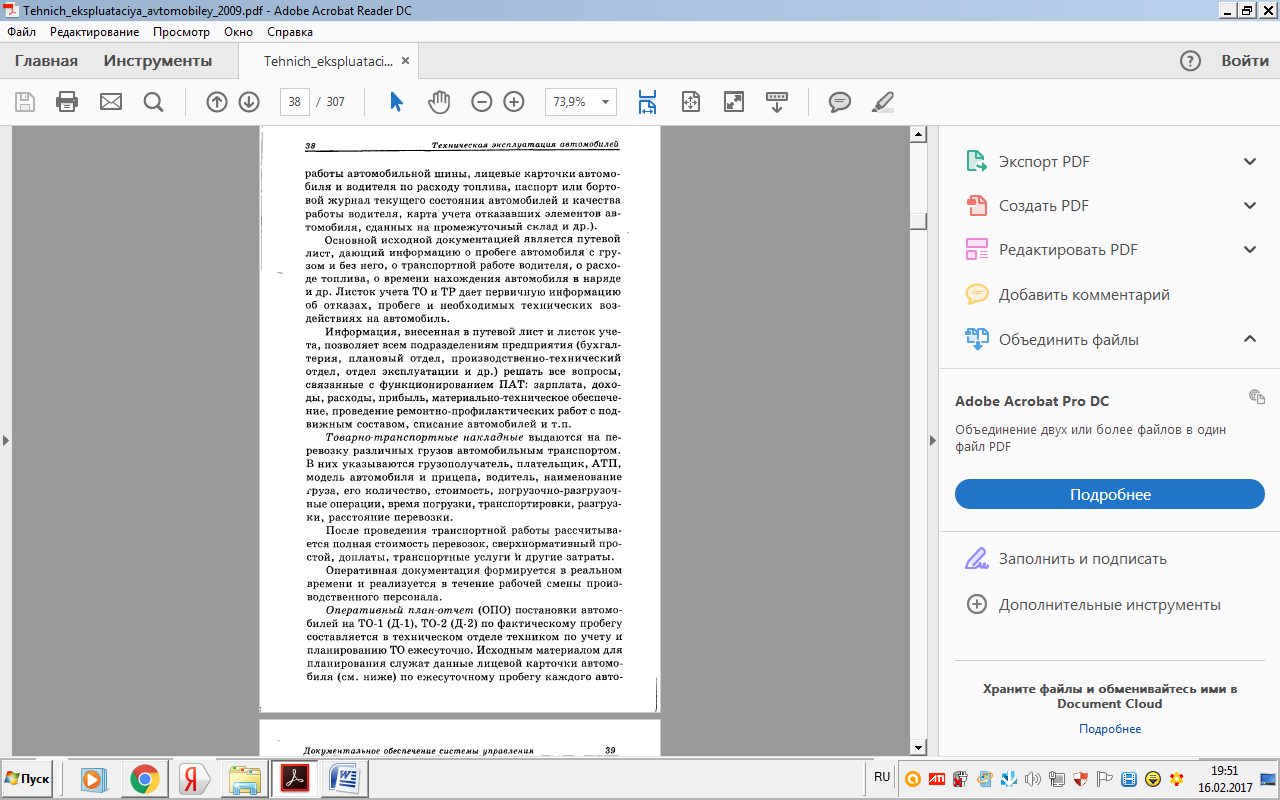 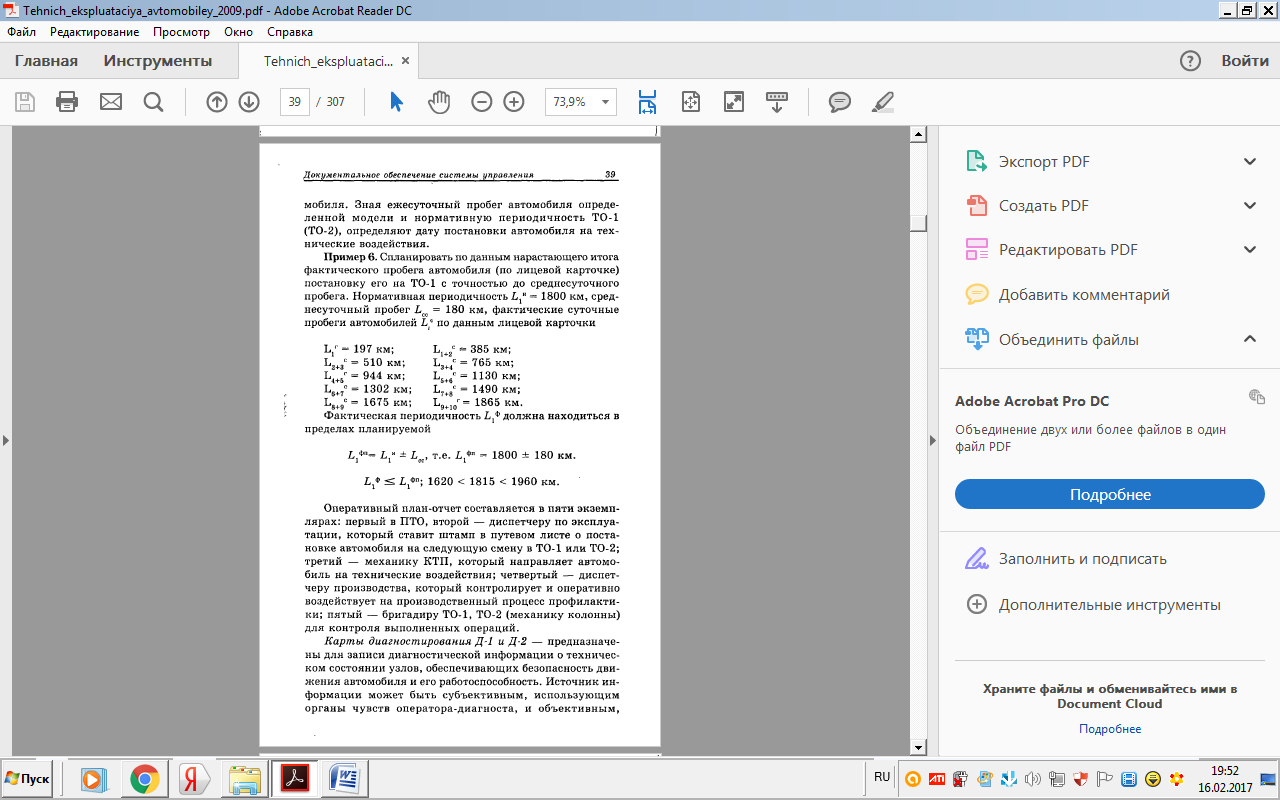 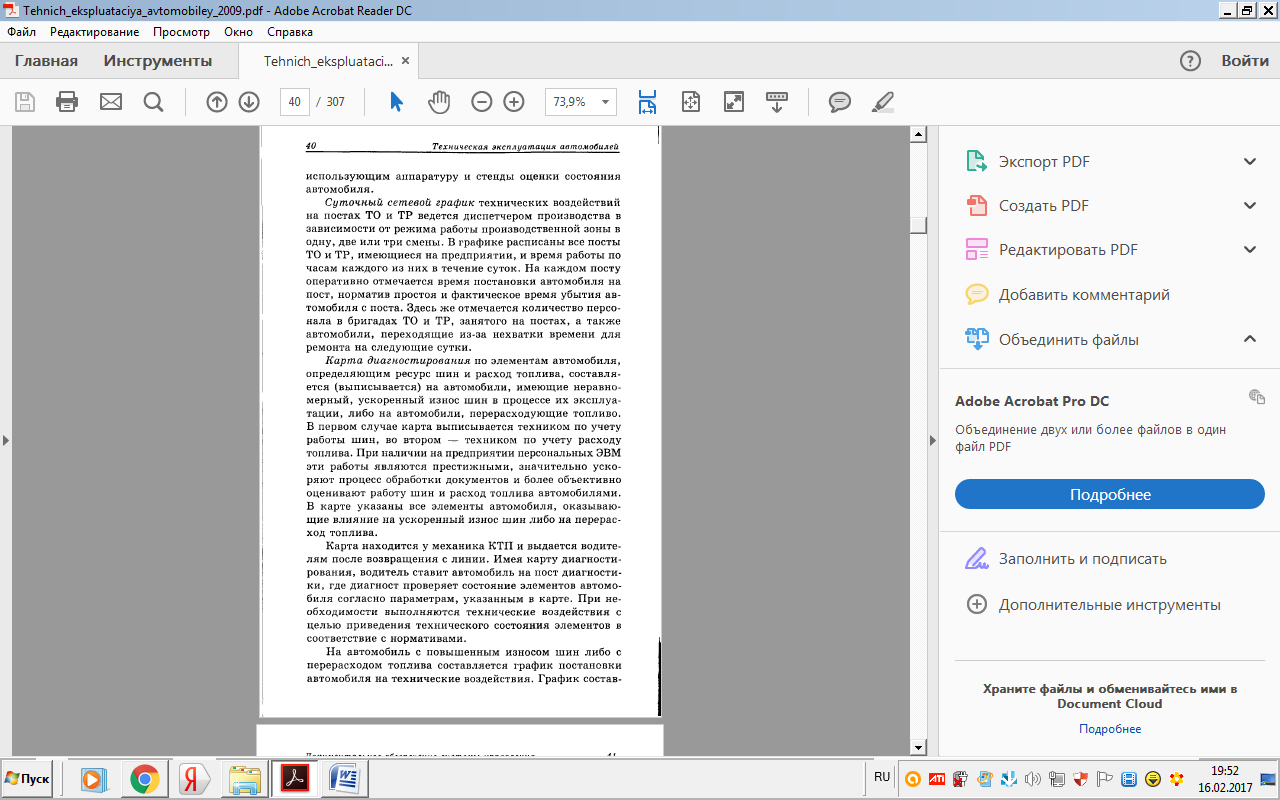 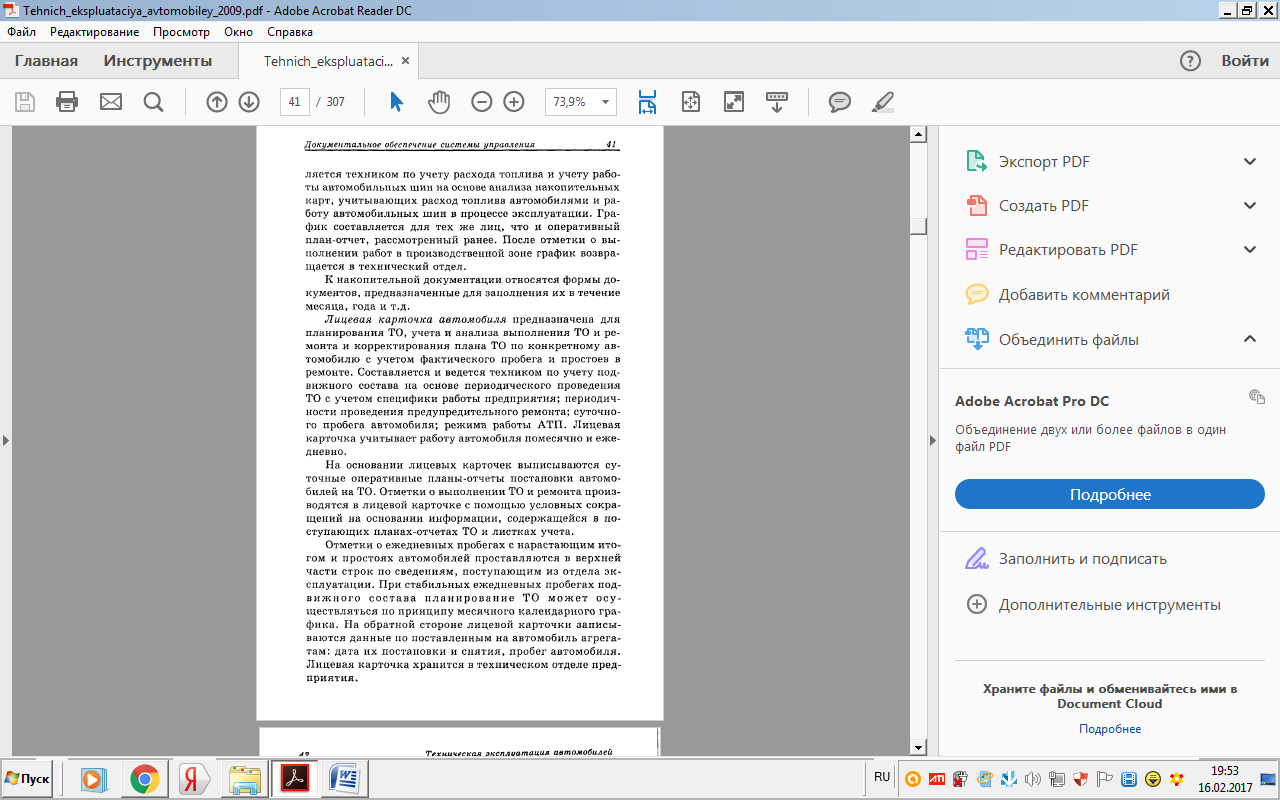 